 Grodzisk Mazowiecki, dn. 08.11.2023 r.ZAMAWIAJĄCY:Samodzielny Publiczny Specjalistyczny Szpital Zachodniim. Św. Jana Pawła II05-825 Grodzisk Mazowiecki ul. Daleka 11tel. 0-22 755-91-15; fax. 0-22 755-91-10Adres strony internetowej Zamawiającego:https://szpitalzachodni.pl/Adres strony internetowej prowadzonego postępowania:https://platformazakupowa.pl/pn/szpitalzachodniNr procedury: SPSSZ/67/D/23SPECYFIKACJAWARUNKÓW ZAMÓWIENIATRYB PODSTAWOWY art. 275 pkt 1 bez przeprowadzenia negocjacjiDOTYCZY:ZAKUP I DOSTAWA WYPOSAŻENIA SALI OPERACYJNEJ, MEBLI SOCJALNO-BIUROWYCH, WÓZKÓW MEDYCZNYCH, ZESTAWÓW ENDOSKOPOWYCH UROLOGICZNYCH ORAZ CYTOSKOPU ZABIEGOWEGO.ZATWIERDZAM:SWZ zawiera 61 ponumerowanych stron.INFORMACJE OGÓLNEPostępowanie o udzielenie zamówienia publicznego prowadzone jest w trybie podstawowym, na podstawie art. 275 pkt 1 ustawy z dnia 11 września 2019 r. Prawo zamówień publicznych (Dz.U. z 2023 poz. 1605 t.j.) oraz aktów wykonawczych wydanych na jej podstawie.Wartość zamówienia jest mniejsza niż progi unijne.Użyte w niniejszej Specyfikacji Warunków Zamówienia (oraz w załącznikach) terminy mają następujące znaczenie:„ustawa Pzp” lub „ustawa" ustawa z dnia 11 września 2019 r. Prawo zamówień publicznych (Dz.U. z 2023 poz. 1605 t.j.)2)„SWZ" – niniejsza Specyfikacja Warunków Zamówienia;3)„postępowanie" – postępowanie o udzielenie zamówienia publicznego, którego dotyczy  niniejsza SWZ;4)Zamawiający lub zamawiający – Samodzielny Publiczny Specjalistyczny Szpital Zachodni im.  św. Jana Pawła II. Wykonawca winien zapoznać się ze wszystkimi rozdziałami składającymi się na SWZ.Oferta powinna zostać sporządzona według wzoru formularza ofertowego, stanowiącego załącznik nr 1 do SWZ. Ogłoszenie zostało opublikowane w Biuletynie Zamówień Publicznych nr 2023/BZP 00482844/01 z dnia 08.11.2023 r. SWZ zawiera 61 stron ponumerowanych.CZĘŚĆ OGÓLNAPostępowanie prowadzone jest w oparciu o przepisy ustawy z dnia 11 września 2019 r. Prawo zamówień publicznych w trybie podstawowym bez przeprowadzenia negocjacji.ZAMAWIAJĄCY:Samodzielny Publiczny Specjalistyczny Szpital Zachodni im. św. Jana Pawła II, ul. Daleka 11, 05-825 Grodzisk Mazowiecki, numer telefonu: 22/ 755 91 15adres strony internetowej prowadzonego postępowania: https://platformazakupowa.pl/pn/szpitalzachodni adres strony internetowej, na której udostępniane będą zmiany i wyjaśnienia treści SWZ oraz inne dokumenty zamówienia bezpośrednio związane z postępowaniem o udzielenie zamówienia: https://platformazakupowa.pl/pn/szpitalzachodniZamawiający prowadzi politykę Zintegrowanego Systemu Zarządzania wg wymagań EN ISO 9001:2015, EN ISO 14001:2015, OHSAS 18001:2007 i HPH Membership Certificate 2017-2020.II. OPIS PRZEDMIOTU ZAMÓWIENIA.Przedmiotem niniejszego zamówienia jest zakup i dostawa wyposażenia sali operacyjnej, mebli socjalno-biurowych, wózków medycznych zestawów endoskopowych urologicznych oraz cystoskopu zabiegowego z podziałem na 11 pakietów. Przedmiot zamówienia określony jest w Wspólnym Słowniku Zamówień CPV kodem: 33192000-2 – Meble medyczne39100000-3 - Meble33100000-1 – Urządzenia medyczneSzczegółowy opis przedmiotu zamówienia został określony w załączniku nr 6 do SWZ po wypełnieniu którego przedmiotowy załącznik musi zostać dołączony do oferty wraz z dokumentami na potwierdzenie wymaganych i oferowanych przez Wykonawcę parametrów.Urządzenie będące przedmiotem zamówienia dot. pakietu nr 11 musi być:Fabrycznie nowe, nieużywane, kompletne, w pełni sprawne, nierekondycjonowane oraz nie powystawowe;Oznakowane symbolem CENieobciążone żadnymi prawami osób trzecich Dopuszczone do obrotu i do używania  w placówkach służby zdrowia na terenie Polski, zgodnie z ustawą z dnia 20 maja 2010 r. o wyrobach medycznych (Dz. U. z 2020 r. poz. 186 ze zm.) tj. muszą odpowiadać standardom jakościowym i technicznym wynikającym z funkcji i przeznaczenia.Zamawiający dopuszcza składanie ofert częściowych. Nie dopuszcza się dzielenia pakietów.Zamawiający nie dopuszcza składania ofert wariantowych.Zamawiający nie przewiduje przeprowadzenia aukcji elektronicznej.Zamawiający nie przewiduje możliwości składania ofert w postaci katalogów elektronicznych lub dołączenia katalogów elektronicznych do oferty, w sytuacji określonej w art. 93 pzp.Zamawiający nie zastrzega możliwości ubiegania się o udzielenie zamówienia wyłącznie przez Wykonawców mających status zakładów pracy chronionej, o których mowa w art. 94 pzp.Zamawiający nie określa wymagań w zakresie zatrudnienia osób na podstawie stosunku pracy, w okolicznościach, o których mowa w art. 95 Pzp.Zamawiający nie określa wymagań dot. zatrudnienia osób, o których mowa w art. 96 ust. 2 pkt 2 Pzp. Zamawiający nie przewiduje udzielenia zamówień, o których mowa w art. 214 ust. 7 i 8 ustawy Pzp.Zamawiający nie przewiduje obowiązku osobistego wykonania przez Wykonawcę kluczowych części zadań zgodnie z art. 60 i art. 121.Zamawiający nie zamierza zwoływać zebrania Wykonawców w celu wyjaśnienia treści SWZ.Wykonawca może powierzyć wykonanie części zamówienia podwykonawcy (podwykonawcom). Zamawiający nie zastrzega obowiązku osobistego wykonania przez Wykonawcę kluczowych części zamówienia.Zamawiający wymaga, aby w przypadku powierzenia części zamówienia podwykonawcom, Wykonawca wskazał w ofercie części zamówienia, których wykonanie zamierza powierzyć podwykonawcom oraz podał nazwy tych podwykonawców (o ile są mu wiadome na tym etapie) nazwy (firmy) tych podwykonawców.Powierzenie części zamówienia podwykonawcom nie zwalnia Wykonawcy z odpowiedzialności za należyte wykonanie zamówienia.Zamawiający nie przewiduje wizji lokalnej lub sprawdzenia przez Wykonawców dokumentów niezbędnych do realizacji zamówienia.Zamawiający informuje, że nie przewiduje zwrotu kosztów udziału w postępowaniu.Zamawiający nie przewiduje prowadzenia rozliczeń w walutach obcych.Jeśli w dokumentacji / opisie przedmiotu zamówienia zostały wskazane typy materiałów i urządzeń lub nazwy własne to wyłącznie przykładowo dla określenia minimalnego poziomu jakości i parametrów. Należy przyjąć, że każdemu takiemu wskazaniu towarzyszą wyrazy „lub równoważne”. Wykonawca uprawniony jest do przedstawienia w ofercie materiałów i urządzeń równoważnych, tj. o nie gorszych parametrach technicznych, jakościowych i funkcjonalnych o czym powinien poinformować Zamawiającego na etapie składania oferty. Udowodnienie równoważności w tym przypadku będzie spoczywało na Wykonawcy.Ilekroć w SWZ, opisując przedmiot zamówienia przez odniesienie do norm, ocen technicznych, specyfikacji technicznych i systemów referencji technicznych, o których mowa w art. 101 ust. 1 pkt 2 oraz ust. 3 ustawy Pzp, Zamawiający dopuszcza rozwiązania równoważne opisywanym, a odniesieniu takiemu towarzyszą wyrazy "lub równoważne"W takim przypadku podane cechy materiałów, nazw producentów, produktu lub urządzenia należy rozumieć jako definicje standardów, a nie konkretne rozwiązania (nie gorsze niż parametry użytkowe, funkcjonalne i techniczne materiałów, urządzeń lub produktów wskazanych w załącznikach do SWZ.Wykonawca, który w ofercie powołuje się na rozwiązania równoważne, obowiązany jest wykazać w składanej ofercie, że oferowane przez niego dostawy są równoważne oraz spełniają wymagania określone przez Zamawiającego w Specyfikacji Warunków Zamówienia ze wskazaniem nazwy i pozycji opisu przedmiotu zamówienia, których dotyczy, w szczególności za pomocą przedmiotowych środków dowodowych, o których mowa w art. 104-107 Pzp, że proponowane rozwiązania w równoważnym stopniu spełniają wymagania określone w opisie przedmiotu zamówienia. W takiej sytuacji Wykonawca zobowiązany będzie załączyć do oferty ich charakterystykę oraz dowody potwierdzające równoważność rozwiązań. Udowodnienie równoważności w tym przypadku będzie spoczywało na Wykonawcy.W przypadku niewskazania w ofercie rozwiązania równoważnego, Zamawiający uzna, iż Wykonawca będzie realizował przedmiot zamówienia zgodnie z rozwiązaniami wskazanymi w SWZ.Zamawiający zastrzega sobie prawo do unieważnienia postępowania w przypadku nieprzyznania środków na sfinansowanie niniejszego zamówienia.TERMIN REALIZACJI ZAMÓWIENIAZamawiający ustala następujący termin wykonania zamówienia: dostawa: Pakiet 1 – 2 do 21 dni , Pakiet 3-10 do 60 dni, Pakiet 11 do 21 dni - od dnia podpisania umowy. Miejsce dostawy: Samodzielny Publiczny Specjalistyczny Szpital Zachodni, im. Św. Jana Pawła II, 05-825 Grodzisk Mazowiecki WARUNKI UDZIAŁU W POSTĘPOWANIU O udzielenie zamówienia mogą ubiegać się Wykonawcy, którzy: Nie podlegają wykluczeniu.Spełniają warunki udziału w postępowaniu dotyczące:zdolności do występowania w obrocie gospodarczym,Zamawiający nie stawia warunku w powyższym zakresie.uprawnień do prowadzenia określonej działalności gospodarczej lub zawodowej, o ile wynika to z odrębnych przepisów,Zamawiający nie stawia warunku w powyższym zakresie.sytuacji ekonomicznej lub finansowej,  Zamawiający nie stawia warunku w powyższym zakresiezdolności technicznej lub zawodowej.Zamawiający nie stawia warunku w powyższym zakresie. Wykonawcy zgodnie z art. 58 ustawy Pzp, mogą wspólnie ubiegać się o udzielenie zamówienia i w takim przypadku ustanawiają pełnomocnika do reprezentowania ich w postępowaniu o udzielenie zamówienia albo reprezentowania w postępowaniu i zawarciu umowy w sprawie zamówienia publicznego.1) Pełnomocnictwo musi być podpisane przez osoby upoważnione do reprezentowania poszczególnych Wykonawców, dołączone do oferty i powinno zawierać w szczególności wskazanie:a) nazwy i numeru postępowania o udzielenie zamówienia publicznego, którego dotyczy,b) wszystkich Wykonawców ubiegających się wspólnie o udzielenie zamówienia,c) ustanowionego pełnomocnika oraz zakresu jego umocowania.Wykonawca może w celu potwierdzenia spełniania warunków udziału w postępowaniu, w stosownych sytuacjach oraz w odniesieniu do konkretnego zamówienia, lub jego części, polegać na zdolnościach technicznych lub zawodowych lub sytuacji finansowej lub ekonomicznej podmiotów udostępniających zasoby, niezależnie od charakteru prawnego łączących go z nimi stosunków prawnych.W odniesieniu do warunków dotyczących wykształcenia, kwalifikacji zawodowych lub doświadczenia, wykonawcy mogą polegać na zdolnościach podmiotów udostępniających zasoby, jeśli podmioty te wykonają roboty budowlane lub usługi, do realizacji których te zdolności są wymagane.Wykonawca, który polega na zdolnościach lub sytuacji podmiotów udostępniających zasoby, składa wraz z ofertą, zobowiązanie podmiotu udostępniającego zasoby do oddania mu do dyspozycji niezbędnych zasobów na potrzeby realizacji danego zamówienia lub inny podmiotowy środek dowodowy potwierdzający, że wykonawca realizując zamówienie, będzie dysponował niezbędnymi zasobami tych podmiotów.Zobowiązanie podmiotu udostępniającego zasoby, o którym mowa w ust. 5, potwierdza, że stosunek łączący wykonawcę z podmiotami udostępniającymi zasoby gwarantuje rzeczywisty dostęp do tych zasobów oraz określa, w szczególności: zakres dostępnych wykonawcy zasobów podmiotu udostępniającego zasoby;sposób i okres udostępnienia wykonawcy i wykorzystania przez niego zasobów podmiotu udostępniającego te zasoby przy wykonywaniu zamówienia;czy i w jakim zakresie podmiot udostępniający zasoby, na zdolnościach którego wykonawca polega w odniesieniu do warunków udziału w postępowaniu dotyczących wykształcenia, kwalifikacji zawodowych lub doświadczenia, zrealizuje roboty budowlane lub usługi, których wskazane zdolności dotyczą.Zamawiający ocenia, czy udostępniane wykonawcy przez podmioty udostępniające zasoby, zdolności techniczne lub zawodowe lub ich sytuacja finansowa lub ekonomiczna, pozwalają na wykazanie przez wykonawcę spełniania warunków udziału w postępowaniu, a także bada czy nie zachodzą, wobec tego podmiotu podstawy wykluczenia, które zostały przewidziane względem wykonawcy. Podmiot, który zobowiązał się do udostępnienia zasobów, odpowiada solidarnie z wykonawcą, który polega na jego sytuacji finansowej lub ekonomicznej, za szkodę poniesioną przez zamawiającego powstałą wskutek nieudostępnienia tych zasobów, chyba że za nieudostępnienie zasobów podmiot ten nie ponosi winy.Jeżeli zdolności techniczne lub zawodowe, sytuacja ekonomiczna lub finansowa podmiotu udostępniającego zasoby nie potwierdzają spełniania przez wykonawcę warunków udziału w postępowaniu lub zachodzą, wobec tego podmiotu podstawy wykluczenia, zamawiający żąda, aby wykonawca w terminie określonym przez zamawiającego zastąpił ten podmiot innym podmiotem lub podmiotami albo wykazał, że samodzielnie spełnia warunki udziału w postępowaniu.Wykonawca nie może po upływie terminu składania ofert powoływać się na zdolności lub sytuację podmiotów udostępniających zasoby, jeżeli na etapie składania ofert nie polegał on w danym zakresie na zdolnościach lub sytuacji podmiotów udostępniających zasoby.Spełnianie warunków udziału w postępowaniu nastąpi w myśl zasady spełnia/nie spełnia. PODSTAWY WYKLUCZENIA1. Z postępowania o udzielenie zamówienia zamawiający wykluczy wykonawców, w stosunku do których zachodzi którakolwiek z okoliczności wskazanych w art. 108 ust. 1 Pzp.2. Z postępowania o udzielenie zamówienia zamawiający wykluczy wykonawcę: na podstawie art. 109 ust. 1 pkt: 4 w stosunku, do którego otwarto likwidację, ogłoszono upadłość, którego aktywami zarządza likwidator lub sąd, zawarł układ z wierzycielami, którego działalność gospodarcza jest zawieszona albo znajduje się on w innej tego rodzaju sytuacji wynikającej z podobnej procedury przewidzianej w przepisach miejsca wszczęcia tej procedury.3. Z postępowania o udzielenie zamówienia Zamawiający wykluczy Wykonawcę na podstawie art. 7 ust. 1 ustawy z dnia 13 kwietnia 2022 r. o szczególnych rozwiązaniach w zakresie przeciwdziałania wspieraniu agresji na Ukrainę oraz służących ochronie bezpieczeństwa narodowego (Dz.U. 2022 poz. 835). WYKAZ OŚWIADCZEŃ I DOKUMENTÓW JAKIE MAJĄ DOSTARCZYĆ WYKONAWCY W CELU POTWIERDZENIA BRAKU PODSTAW DO WYKLUCZENIA ORAZ SPEŁNIANIA WARUNKÓW UDZIAŁU W POSTĘPOWANIU O UDZIELENIE ZAMÓWIENIA PUBLICZNEGO.W celu wykazania braku podstaw do wykluczenia, o których mowa w art. 108 ust. 1, art. 109 ust. 1 pkt 4 ustawy Pzp oraz art. 7 ust. 1 ustawy z dnia 13 kwietnia 2022 r. w celu wstępnego wykazania spełniania warunków udziału w postępowaniu, należy złożyć:Oświadczenie o niepodleganiu wykluczeniu, spełnianiu warunków udziału w zakresie wskazanym przez zamawiającego według wzoru stanowiącego Załącznik nr 3.W przypadku wspólnego ubiegania się o zamówienie przez wykonawców, oświadczenie, o którym mowa w pkt 1, składa każdy z wykonawców. Oświadczenia te potwierdzają brak podstaw wykluczenia oraz spełnianie warunków udziału w postępowaniu w zakresie, w jakim każdy z wykonawców wykazuje spełnianie warunków udziału w postępowaniu.Wykonawca, w przypadku polegania na zdolnościach lub sytuacji podmiotów udostępniających zasoby, przedstawia, wraz z oświadczeniem, o którym mowa w ust. 1, także oświadczenie podmiotu udostępniającego zasoby - wzoru stanowiącego załącznik nr 4, potwierdzające brak podstaw wykluczenia tego podmiotu oraz odpowiednio spełnianie warunków udziału w postępowaniu lub kryteriów selekcji, w zakresie, w jakim wykonawca powołuje się na jego zasoby.Zamawiający żąda przedmiotowych środków dowodowych na potwierdzenie, że oferowane dostawy spełniają określone przez zamawiającego wymagania, tj.:Opis Przedmiotu Zamówienia - Załącznik nr 6 - dot. pakietów 1 – 4 i 11 Wykonawca dla wszystkich parametrów w ramach załącznika nr 6, przedłoży wraz z ofertą dokumenty na potwierdzenie zaoferowanych parametrów tj. karty katalogowe, instrukcje, opracowania, zawierające pełne dane techniczne przedmiotu oferty w tym zdjęcia i/lub foldery informacyjne, ulotki z opisem funkcjonalności oferowanego urządzenia, opracowane w języku polskim lub z tłumaczeniem na język polski z dokładnym zaznaczeniem opisanego parametru.- dot. pakietów 1 – 4 i 11 .Wykaz oferowanego okresu gwarancji, warunków gwarancji jakości i rękojmi oraz szkolenia personelu obsługującego oferowane urządzenie - Załącznik Nr 7 dot. pakietu 11Certyfikat CE, deklaracja zgodności lub powiadomienia/zgłoszenie do rejestru wyrobów medycznych dla wyrobów medycznych  klasy IIb i III; certyfikat CE dla wyrobów medycznego klasy IIa; deklaracja zgodności producenta dla wyrobu medycznego klasy I – zgodnie z ustawą o wyrobach medycznych - dot. pakietu 11 Karta katalogowa do każdego mebla  potwierdzająca spełnianie wszystkich parametrów zawartych w opisie przedmiotu zamówienia zawierająca zdjęcie lub rysunek, opis techniczny produktu, nazwę producenta, wymiary  dot. pakietu 5 – 10 Raport z testów potwierdzających właściwości bakteriostatyczne dot. pakietu 1-4 Dokument potwierdzający, że oferowane meble wykonane są z płyty określonej w opisie  przedmiotu zamówienia – dot. pakietu 5,6,7,10Jeżeli wykonawca nie złoży przedmiotowych środków dowodowych lub złożone przedmiotowe środki dowodowe będą niekompletne, zamawiający wezwie do ich złożenia lub uzupełnienia w wy-znaczonym terminie.Zamawiający wezwie wykonawcę, którego oferta została najwyżej oceniona, do złożenia w wyznaczonym terminie, nie krótszym niż 5 dni od dnia wezwania, podmiotowych środków dowodowych, aktualnych na dzień złożenia, tj. w zakresie:Odpis lub informacja z Krajowego Rejestru Sądowego lub z Centralnej Ewidencji i Informacji o Działalności Gospodarczej, w zakresie art. 109 ust 1 pkt 4 ustawy, sporządzonych nie wcześniej niż 3 miesiące przed jej złożeniem, jeżeli odrębne przepisy wymagają wpisu do rejestru lub ewidencji;Oświadczenie wykonawcy, w zakresie art. 108 ust. 1 pkt 5 ustawy, o braku przynależności do tej samej grupy kapitałowej, w rozumieniu ustawy z dnia 16 lutego 2007 r. o ochronie konkurencji i konsumentów (Dz.U. 2021 poz. 275), z innym wykonawcą, który złożył odrębną ofertę, ofertę częściową lub wniosek o dopuszczenie do udziału w postępowaniu, albo oświadczenia o przynależności do tej samej grupy kapitałowej wraz z dokumentami lub informacjami potwierdzającymi przygotowanie oferty, oferty częściowej lub wniosku o dopuszczenie do udziału w postępowaniu niezależnie od innego wykonawcy należącego do tej samej grupy kapitałowej – załącznik nr 5 do SWZ;Oświadczenie wykonawcy o aktualności informacji zawartych w oświadczeniu, o którym mowa w art. 125 ust. 1 ustawy PZP – załącznik nr 3a do SWZ.Jeżeli jest to niezbędne do zapewnienia odpowiedniego przebiegu postępowania o udzielenie zamówienia, zamawiający może na każdym etapie postępowania lub niezwłocznie po ich złożeniu, wezwać wykonawców do złożenia wszystkich lub niektórych podmiotowych środków dowodowych, aktualnych na dzień ich złożenia.Jeżeli zachodzą uzasadnione podstawy do uznania, że złożone uprzednio podmiotowe środki dowodowe nie są już aktualne, zamawiający może w każdym czasie wezwać wykonawcę lub wykonawców do złożenia wszystkich lub niektórych podmiotowych środków dowodowych, aktualnych na dzień ich złożenia.Zamawiający nie wzywa do złożenia podmiotowych środków dowodowych, jeżeli może je uzyskać za pomocą bezpłatnych i ogólnodostępnych baz danych, w szczególności rejestrów publicznych w rozumieniu ustawy z dnia 17 lutego 2005 r. o informatyzacji działalności podmiotów realizujących zadania publiczne, o ile wykonawca wskazał w oświadczeniu, o którym mowa w art. 125 ust. 1 ustawy Pzp, dane umożliwiające dostęp do tych środków. Wykonawca nie jest zobowiązany do złożenia podmiotowych środków dowodowych, które Zamawiający posiada, jeżeli wykonawca wskaże te środki oraz potwierdzi ich prawidłowość i aktualność.SPOSÓB KOMUNIKACJIZe strony Zamawiającego osobą uprawnioną do porozumiewania się w niniejszym postępowaniu z Wykonawcami, w tym do komunikacji na platformie jest: Emilia Piórkowska tel.: 0-22 755 91 15 od poniedziałku do piątku w godz. 8.00 – 14.00 e-mail emilia.piorkowska@szpitalzachodni.pl (wyłącznie w sytuacjach awaryjnych, obowiązująca komunikacja z Zamawiającym ma się odbywać elektronicznie za pośrednictwem platformazakupowa.pl).INFORMACJE O ŚRODKACH KOMUNIKACJI ELEKTRONICZNEJ, PRZY UŻYCIU KTÓRYCH ZAMAWIAJĄCY BĘDZIE KOMUNIKOWAŁ SIĘ Z WYKONAWCAMI, ORAZ INFORMACJE O WYMAGANIACH TECHNICZNYCH I ORGANIZACYJNYCH SPORZĄDZANIA, WYSYŁANIA I ODBIERANIA KORESPONDENCJI ELEKTRONICZNEJPostępowanie prowadzone jest w języku polskim w formie elektronicznej za pośrednictwem platformazakupowa.pl pod adresem: https://platformazakupowa.pl/pn/szpitalzachodni.W celu skrócenia czasu udzielenia odpowiedzi na pytania preferuje się, aby komunikacja między zamawiającym a Wykonawcami, w tym wszelkie oświadczenia, wnioski, zawiadomienia oraz informacje, przekazywane były za pośrednictwem platformazakupowa.pl i formularza „Wyślij wiadomość do zamawiającego”.Za datę przekazania (wpływu) oświadczeń, wniosków, zawiadomień oraz informacji przyjmuje się datę ich przesłania za pośrednictwem platformazakupowa.pl poprzez kliknięcie przycisku „Wyślij wiadomość do zamawiającego” po których pojawi się komunikat, że wiadomość została wysłana do zamawiającego. Zamawiający dopuszcza, awaryjnie, komunikację za pośrednictwem poczty elektronicznej. Adres poczty elektronicznej osoby uprawnionej do kontaktu z Wykonawcami: emilia.piorkowska@szpitalzachodni.pl (za wyjątkiem przekazania oferty z załącznikami).Zamawiający będzie przekazywał wykonawcom informacje w formie elektronicznej za pośrednictwem platformazakupowa.pl. Informacje dotyczące odpowiedzi na pytania, zmiany specyfikacji, zmiany terminu składania i otwarcia ofert Zamawiający będzie zamieszczał na platformie w sekcji “Komunikaty”. Korespondencja, której zgodnie z obowiązującymi przepisami adresatem jest konkretny Wykonawca, będzie przekazywana w formie elektronicznej za pośrednictwem platformazakupowa.pl do konkretnego wykonawcy.Wykonawca jako podmiot profesjonalny ma obowiązek sprawdzania komunikatów i wiadomości bezpośrednio na platformazakupowa.pl przesłanych przez zamawiającego, gdyż system powiadomień może ulec awarii lub powiadomienie może trafić do folderu SPAM.Sposób sporządzania i przekazywania informacji oraz wymagań technicznych dla dokumentów elektronicznych jest uregulowany w rozporządzeniu Prezesa Rady Ministrów z dnia 30 grudnia 2020 r. w sprawie sposobu sporządzania i przekazywania informacji oraz wymagań technicznych dla dokumentów elektronicznych oraz środków komunikacji elektronicznej w postępowaniu o udzielenie zamówienia publicznego lub konkursie (Dz.U. z 2020 r. poz. 2452).Zamawiający, zgodnie z ww. rozporządzeniem określa niezbędne wymagania sprzętowo - aplikacyjne umożliwiające pracę na platformazakupowa.pl, tj.:stały dostęp do sieci Internet o gwarantowanej przepustowości nie mniejszej niż 512 kb/s,komputer klasy PC lub MAC o następującej konfiguracji: pamięć min. 2 GB Ram, procesor Intel IV 2 GHZ lub jego nowsza wersja, jeden z systemów operacyjnych - MS Windows 7, Mac Os x 10 4, Linux, lub ich nowsze wersje,zainstalowana dowolna przeglądarka internetowa, w przypadku Internet Explorer minimalnie wersja 10 0.,włączona obsługa JavaScript,zainstalowany program Adobe Acrobat Reader lub inny obsługujący format plików .pdf,Szyfrowanie na platformazakupowa.pl odbywa się za pomocą protokołu TLS 1.3.Oznaczenie czasu odbioru danych przez platformę zakupową stanowi datę oraz dokładny czas (hh:mm:ss) generowany wg. czasu lokalnego serwera synchronizowanego z zegarem Głównego Urzędu Miar.Wykonawca, przystępując do niniejszego postępowania o udzielenie zamówienia publicznego:akceptuje warunki korzystania z platformazakupowa.pl określone w Regulaminie zamieszczonym na stronie internetowej pod linkiem w zakładce „Regulamin" oraz uznaje go za wiążący,zapoznał i stosuje się do Instrukcji składania ofert/wniosków dostępnej pod linkiem. Zamawiający nie ponosi odpowiedzialności za złożenie oferty w sposób niezgodny z Instrukcją korzystania z platformazakupowa.pl, w szczególności za sytuację, gdy zamawiający zapozna się z treścią oferty przed upływem terminu składania ofert (np. złożenie oferty w zakładce „Wyślij wiadomość do zamawiającego”). Taka oferta zostanie uznana przez Zamawiającego za ofertę handlową i nie będzie brana pod uwagę w przedmiotowym postępowaniu, ponieważ nie został spełniony obowiązek narzucony w art. 221 Ustawy Prawo Zamówień Publicznych.Zamawiający informuje, że instrukcje korzystania z platformazakupowa.pl dotyczące w szczególności logowania, składania wniosków o wyjaśnienie treści SWZ, składania ofert oraz innych czynności podejmowanych w niniejszym postępowaniu przy użyciu platformazakupowa.pl znajdują się w zakładce „Instrukcje dla Wykonawców" na stronie internetowej pod adresem: https://platformazakupowa.pl/strona/45-instrukcjeZASADY UDZIELANIA WYJAŚNIEŃ DO TREŚCI SWZ Wykonawca może zwrócić się do zamawiającego z wnioskiem o wyjaśnienie treści SWZ.Zamawiający jest obowiązany udzielić wyjaśnień niezwłocznie, jednak nie później niż na 2 dni przed upływem terminu składania ofert, pod warunkiem, że wniosek o wyjaśnienie treści SWZ wpłynął do zamawiającego nie później niż na 4 dni przed upływem terminu składania ofert.Jeżeli zamawiający nie udzieli wyjaśnień w terminie, o którym mowa w ust. 2, przedłuża termin składania ofert o czas niezbędny do zapoznania się wszystkich zainteresowanych wykonawców z wyjaśnieniami niezbędnymi do należytego przygotowania i złożenia ofert.W przypadku, gdy wniosek o wyjaśnienie treści SWZ nie wpłynął w terminie, o którym mowa w ust. 2, Zamawiający nie ma obowiązku udzielania odpowiednio wyjaśnień SWZ oraz obowiązku przedłużenia terminu składania ofert. Przedłużenie terminu składania ofert, o których mowa w ust. 4, nie wpływa na bieg terminu składania wniosku o wyjaśnienie treści SWZ.Treść zapytań wraz z wyjaśnieniami Zamawiający udostępni, bez ujawniania źródła zapytania, na stronie internetowej prowadzonego postępowania, a w przypadkach związanych z ochroną poufnego charakteru informacji, przekazuje je wykonawcom, którym udostępnił SWZ.W uzasadnionych przypadkach Zamawiający może przed upływem terminu składania ofert zmienić treść SWZ.W przypadku, gdy zmiana treści SWZ jest istotna dla sporządzenia oferty lub wymaga od wykonawców dodatkowego czasu na zapoznanie się ze zmianą treści SWZ i przygotowanie ofert, Zamawiający przedłuża termin składania ofert o czas niezbędny na ich przygotowanie.Dokonaną zmianę treści SWZ Zamawiający udostępni na stronie internetowej prowadzonego postępowania.Zamawiający informuje wykonawców o przedłużonym terminie składania ofert przez zamieszczenie informacji na stronie internetowej prowadzonego postępowania, na której została udostępniona SWZ.Informację o przedłużonym terminie składania ofert zamawiający zamieści w ogłoszeniu o zmianie ogłoszenia. OPIS SPOSOBU PRZYGOTOWANIA OFERTYOferta, wniosek oraz przedmiotowe środki dowodowe (jeżeli były wymagane) składane elektronicznie muszą zostać podpisane elektronicznym kwalifikowanym podpisem lub podpisem zaufanym lub podpisem osobistym. W procesie składania oferty, wniosku w tym przedmiotowych środków dowodowych na platformie, kwalifikowany podpis elektroniczny Wykonawca może złożyć bezpośrednio na dokumencie, który następnie przesyła do systemu (opcja rekomendowana przez platformazakupowa.pl) oraz dodatkowo dla całego pakietu dokumentów w kroku 2 Formularza składania oferty lub wniosku (po kliknięciu w przycisk Przejdź do podsumowania).Poświadczenia za zgodność z oryginałem dokonuje odpowiednio Wykonawca, podmiot, na którego zdolnościach lub sytuacji polega Wykonawca, wykonawcy wspólnie ubiegający się o udzielenie zamówienia publicznego albo podwykonawca, w zakresie dokumentów, które każdego z nich dotyczą. Poprzez oryginał należy rozumieć dokument podpisany kwalifikowanym podpisem elektronicznym lub podpisem zaufanym lub podpisem osobistym przez osobę/osoby upoważnioną/upoważnione. Poświadczenie za zgodność z oryginałem następuje w formie elektronicznej podpisane kwalifikowanym podpisem elektronicznym lub podpisem zaufanym lub podpisem osobistym przez osobę/osoby upoważnioną/upoważnione. Oferta powinna być:sporządzona na podstawie załączników niniejszej SWZ w języku polskim,złożona przy użyciu środków komunikacji elektronicznej tzn. za pośrednictwem platformazakupowa.pl,podpisana kwalifikowanym podpisem elektronicznym lub podpisem zaufanym lub podpisem osobistym przez osobę/osoby upoważnioną/upoważnione.Podpisy kwalifikowane wykorzystywane przez Wykonawców do podpisywania wszelkich plików muszą spełniać “Rozporządzenie Parlamentu Europejskiego i Rady w sprawie identyfikacji elektronicznej i usług zaufania w odniesieniu do transakcji elektronicznych na rynku wewnętrznym (eIDAS) (UE) nr 910/2014 - od 1 lipca 2016 roku”.W przypadku wykorzystania formatu podpisu XAdES zewnętrzny Zamawiający wymaga dołączenia odpowiedniej ilości plików tj. podpisywanych plików z danymi oraz plików XAdES.Zgodnie z art. 18 ust. 3 ustawy Pzp, nie ujawnia się informacji stanowiących tajemnicę przedsiębiorstwa, w rozumieniu przepisów o zwalczaniu nieuczciwej konkurencji. Jeżeli Wykonawca, nie później niż w terminie składania ofert, w sposób niebudzący wątpliwości zastrzegł, że nie mogą być one udostępniane oraz wykazał, załączając stosowne wyjaśnienia, iż zastrzeżone informacje stanowią tajemnicę przedsiębiorstwa. Na platformie w formularzu składania oferty znajduje się miejsce wyznaczone do dołączenia części oferty stanowiącej tajemnicę przedsiębiorstwa.Pełnomocnictwa udzielane pracownikom Wykonawcy zawierające informacje wrażliwe, należy składać nie później niż w terminie składania ofert, na platformie w miejscu wyznaczonym do dołączenia części oferty stanowiącej tajemnicę przedsiębiorstwa.Wykonawca, za pośrednictwem platformazakupowa.pl może przed upływem terminu do składania ofert zmienić lub wycofać ofertę. Sposób dokonywania zmiany lub wycofania oferty zamieszczono w instrukcji zamieszczonej na stronie internetowej pod adresem:https://platformazakupowa.pl/strona/45-instrukcjeKażdy z Wykonawców może złożyć tylko jedną ofertę. Złożenie większej liczby ofert lub oferty zawierającej propozycje wariantowe spowoduje odrzucenie oferty.Ceny oferty muszą zawierać wszystkie koszty, jakie musi ponieść Wykonawca, aby zrealizować zamówienie z najwyższą starannością oraz ewentualne rabaty.Dokumenty i oświadczenia składane przez wykonawcę powinny być w języku polskim. W przypadku załączenia dokumentów sporządzonych w innym języku niż dopuszczony, Wykonawca zobowiązany jest załączyć tłumaczenie na język polski.Zgodnie z definicją dokumentu elektronicznego z art. 3 ustęp 2 Ustawy o informatyzacji działalności podmiotów realizujących zadania publiczne, opatrzenie pliku zawierającego skompresowane dane kwalifikowanym podpisem elektronicznym jest jednoznaczne z podpisaniem oryginału dokumentu, z wyjątkiem kopii poświadczonych odpowiednio przez innego wykonawcę ubiegającego się wspólnie z nim o udzielenie zamówienia, przez podmiot, na którego zdolnościach lub sytuacji polega Wykonawca, albo przez podwykonawcę.Maksymalny rozmiar jednego pliku przesyłanego za pośrednictwem dedykowanych formularzy do: złożenia, zmiany, wycofania oferty wynosi 150 MB natomiast przy komunikacji wielkość pliku to maksymalnie 500 MB.Zamawiający nie przewiduje zwrotu kosztów udziału w postępowaniu, w tym zwrotu kosztów poniesionych z tytułu nabycia kwalifikowanego podpisu elektronicznego. Poświadczenie za zgodność z oryginałem następuje w formie elektronicznej.Wykonawca zobowiązany jest złożyć wraz z ofertą dokumenty lub oświadczenia w postaci dokumentu elektronicznego, tj.:Formularz oferty – Załącznik nr 1;Formularz cenowy – Załącznik nr 2;Oświadczenie o niepodleganiu wykluczeniu, spełnianiu warunków udziału w zakresie wskazanym przez zamawiającego, według wzoru stanowiącego załącznik nr 3Zobowiązanie podmiotu udostępniającego zasoby do dyspozycji Wykonawcy na potrzeby realizacji danego zamówienia lub inny podmiotowy środek dowodowy potwierdzający, że wykonawca realizując zamówienie, będzie dysponował niezbędnymi zasobami tych podmiotów (o ile dotyczy);Wykaz oferowanego okresu gwarancji, warunków gwarancji jakości i rękojmi oraz szkolenia personelu obsługującego oferowane urządzenie - Załącznik nr 7 Pełnomocnictwa lub inne dokumenty, z których wynika prawo do podpisania oferty oraz do podpisania innych dokumentów składanych wraz z ofertą, chyba że zamawiający może je uzyskać w szczególności za pomocą bezpłatnych i ogólnodostępnych baz danych w szczególności rejestrów publicznych w rozumieniu ustawy z dnia 17 lutego 2005 r. o informatyzacji działalności podmiotów realizujących zadania publiczne (tj. Dz. U. z 2020 r. poz. 346 ze. zm.), a Wykonawca wskazał to wraz ze złożeniem oferty (o ile dotyczy);Pełnomocnictwa do reprezentowania wszystkich Wykonawców wspólnie ubiegających się o udzielenie zamówienia, ewentualnie umowa o współdziałaniu z której będzie wynikać przedmiotowe pełnomocnictwo. Wykonawcy ustanawiają pełnomocnika do reprezentowania ich w postępowaniu o udzielenie zamówienia albo do reprezentowania w postępowaniu i zawarcia umowy w sprawie zamówienia publicznego;Przedmiotowe środki dowodowe określone w Rozdziale VI ust 2 pkt a, b, c, d, e, f, g Wykonawca po upływie terminu do składania ofert nie może skutecznie dokonać zmiany ani wycofać złożonej oferty (załączników). Jeżeli dokumenty lub oświadczenia składane w postępowaniu o udzielenie zamówienia nie zostały sporządzone w postaci dokumentu elektronicznego, wykonawca może sporządzić i przekazać elektroniczną kopię posiadanego dokumentu lub oświadczenia.W przypadku przekazywania przez wykonawcę elektronicznej kopii dokumentu lub oświadczenia, opatrzenie jej kwalifikowanym podpisem elektronicznym, podpisem zaufanym lub osobistym przez wykonawcę albo odpowiednio przez podmiot, na którego zdolnościach lub sytuacji polega wykonawca albo przez podwykonawcę jest równoznaczne z poświadczeniem elektronicznej kopii dokumentu lub oświadczenia za zgodność z oryginałem.Poświadczenie za zgodność z oryginałem elektronicznej kopii dokumentu lub oświadczenia następuje przy użyciu kwalifikowanego podpisu elektronicznego, podpisu zaufanego lub osobistego.Zamawiający może żądać przedstawienia oryginału lub notarialnie poświadczonej kopii dokumentów lub oświadczeń wyłącznie wtedy, gdy złożona kopia jest nieczytelna lub budzi wątpliwości co do jej prawdziwości. Dokumenty lub oświadczenia sporządzone w języku obcym są składane wraz z tłumaczeniem na język polski.Oświadczenia lub dokumenty, których złożenia Zamawiający wymaga na załącznikach do niniejszej SWZ powinny być złożone na tych załącznikach. Wykonawca może sporządzić własne oświadczenie lub dokument, ale pod warunkiem, że umieści w nim wszystkie informacje ściśle wg wzoru zamawiającego (musi odpowiadać treści SWZ) – złożenie w innej formie skutkuje odrzuceniem oferty.Wykonawca może powierzyć wykonanie części zamówienia podwykonawcy. Zamawiający żąda wskazania przez Wykonawcę części zamówienia, których wykonanie zamierza powierzyć podwykonawcom, i podania przez wykonawcę firm podwykonawców. WYMAGANIA DOTYCZĄCE WADIUM ORAZ ZABEZPIECZENIA NALEŻYTEGO WYKONANIA UMOWY – nie dotyczyTERMIN ZWIĄZANIA OFERTĄWykonawca jest związany ofertą od dnia terminu składania ofert do dnia 15.12.2023 roku. W przypadku gdy wybór najkorzystniejszej oferty nie nastąpi przed upływem terminu związania ofertą określonego w dokumentach zamówienia, zamawiający przed upływem terminu związania ofertą zwróci się jednokrotnie do wykonawców o wyrażenie zgody na przedłużenie tego terminu o wskazywany przez niego okres, nie dłuższy niż 30 dni.Przedłużenie terminu związania ofertą, o którym mowa w pkt. 2, wymaga złożenia przez wykonawcę pisemnego oświadczenia o wyrażeniu zgody na przedłużenie terminu związania ofertą.TERMIN SKŁADANIA OFERTWykonawca składa ofertę za pośrednictwem platformy. Ofertę wraz z wymaganymi załącznikami należy złożyć w terminie do dnia 16.11.2023 roku do godziny 10:00.Szczegółowa instrukcja dla Wykonawców dotycząca złożenia, zmiany i wycofania oferty znajduje się na stronie internetowej pod adresem: https://platformazakupowa.pl/strona/45-instrukcjeTERMIN OTWARCIA OFERTOtwarcie ofert nastąpi w dniu 16.11.2023 roku o godzinie 10:05. Otwarcie ofert jest niejawne. Zamawiający, najpóźniej przed otwarciem ofert, udostępnia na stronie internetowej prowadzonego postępowania informację o kwocie, jaką zamierza przeznaczyć na sfinansowanie zamówienia. Zamawiający, niezwłocznie po otwarciu ofert, udostępnia na stronie internetowej prowadzonego postępowania informacje o: nazwach albo imionach i nazwiskach oraz siedzibach lub miejscach prowadzonej działalności gospodarczej albo miejscach zamieszkania Wykonawców, których oferty zostały otwarte, cenach lub kosztach zawartych w ofertach. W przypadku wystąpienia awarii systemu teleinformatycznego, która spowoduje brak możliwości otwarcia ofert w terminie określonym przez Zamawiającego, otwarcie ofert nastąpi niezwłocznie po usunięciu awarii. Zamawiający poinformuje o zmianie terminu otwarcia ofert na stronie internetowej prowadzonego postępowania.  OPIS SPOSOBU OBLICZENIA CENYCena oferty winna być obliczona w następujący sposób:Na FORMULARZU CENOWYM stanowiącym zał. Nr 2 do Instrukcji dla Wykonawcy, Wykonawca określi ceny jednostkowe każdej pozycji.Wykonawca obliczy wartość poszczególnych pozycji poprzez pomnożenie ceny jednostkowej dla danej pozycji przez ilość jednostek oraz doliczy podatek VAT.Wykonawca zsumuje ceny brutto poszczególnych pozycji. Suma ta stanowić będzie cenę oferty.Zamawiający wymaga, aby obliczona w ten sposób cena obejmowała wszystkie koszty, związane z realizacją zamówienia, tj. zakupu, transportu, ubezpieczenia, pakowania i znakowania, cła i podatku granicznego, montażu, instalacji, uruchomienia, instruktażu, szkolenia, serwisu i napraw gwarancyjnych, a także należnych opłat wynikających z polskiego prawa podatkowego i Kodeksu Celnego oraz koszt wszelkich załadunków i rozładunków w miejscu wskazanym przez Zamawiającego.Cenę należy podać w PLN i wyliczyć na podstawie indywidualnej kalkulacji wykonawcy, uwzględniając doświadczenie i wiedzę zawodową wykonawcy, jak i wszelkie koszty niezbędne do wykonania przedmiotu zamówienia, podatki oraz rabaty, upusty itp., których Wykonawca zamierza udzielić.Ceny określone przez Wykonawcę zostaną ustalone na okres ważności umowy i nie będą podlegały zmianom z wyjątkiem odpowiednich zapisów umowy.Cena oferty powinna być wyrażona w złotych polskich (PLN) z dokładnością do dwóch miejsc po przecinku. Zaokrąglenia należy wykonywać zgodnie z zasadami matematycznymi (decyduje trzecia cyfra po przecinku, tj. jeśli trzecia cyfra mieści się w przedziale 0-4 obowiązuje zaokrąglenie w dół, a jeśli mieści się w przedziale 5-9 obowiązuje zaokrąglenie w górę) i na każdym etapie obliczeń.Wykonawca zobowiązany jest poinformować Zamawiającego czy wybór oferty będzie prowadził do powstania u Zamawiającego obowiązku podatkowego, wskazując nazwę (rodzaj) towaru lub usługi, których dostawa lub świadczenie będzie prowadzić do jego powstania oraz wskazując ich wartość bez kwoty podatku.KRYTERIA, KTÓRYMI ZAMAWIAJĄCY BĘDZIE SIĘ KIEROWAŁ PRZY WYBORZE OFERTY WRAZ Z PODANIEM ZNACZENIA TYCH KRYTERIÓWPrzy wyborze oferty Zamawiający będzie się kierował następującymi kryteriami:Cena brutto z VAT – 100 pkt. Za najkorzystniejszą zostanie wybrana oferta, która zgodnie z powyższymi kryteriami oceny ofert uzyska najwyższą liczbę punktów spośród ofert niepodlegających odrzuceniu (do 2 miejsc po przecinku) . Jeżeli nie można wybrać najkorzystniejszej oferty z uwagi na to, że dwie lub więcej ofert przedstawia taki sam bilans ceny lub kosztu i innych kryteriów oceny ofert, Zamawiający wybiera spośród tych ofert ofertę, która otrzymała najwyższą ocenę w kryterium o najwyższej wadze.Jeżeli oferty otrzymały taka sama ocenę w kryterium o najwyższej wadze Zamawiający wybiera ofertę z najniższą ceną lub najniższym kosztem.Jeżeli nie można dokonać wyboru oferty, w sposób, o którym mowa w pkt 4 Zamawiający wzywa wykonawców, którzy złożyli te oferty do złożenia w terminie określonym przez Zamawiającego ofert dodatkowych zawierających nowa cenę lub koszt. Jeżeli w postępowaniu o udzielenie zamówienia, w którym jedynym kryterium oceny ofert jest cena lub koszt, nie można dokonać wyboru najkorzystniejszej oferty ze względu na to, że zostały złożone oferty o takiej samej cenie lub koszcie, Zamawiający wzywa wykonawców, którzy złożyli te oferty, do złożenia w terminie określonym przez Zamawiającego ofert dodatkowych zawierających nową cenę lub koszt. Jeżeli zaoferowana cena lub koszt lub ich istotne części składowe wydają się rażąco niskie w stosunku do przedmiotu zamówienia lub budzą wątpliwości Zamawiającego co do możliwości wykonania przedmiotu zamówienia zgodnie z wymaganiami określonymi w dokumentach zamówienia lub wynikającymi z odrębnych przepisów, Zamawiający żąda od wykonawcy wyjaśnień, w tym złożenia dowodów w zakresie wyliczenia ceny lub kosztu lub ich istotnych części składowych.W przypadku gdy cena całkowita oferty złożonej w terminie jest niższa o co najmniej 30% od:wartości zamówienia powiększonej o należny podatek od towarów i usług, ustalonej przed wszczęciem postępowania lub średniej arytmetycznej cen wszystkich złożonych ofert niepodlegających odrzuceniu na podstawie art. 226 ust. 1 pkt 1 i 10, Zamawiający zwraca się o udzielenie wyjaśnień, o których mowa w ust 7 chyba, że rozbieżność wynika z okoliczności oczywistych, które nie wymagają wyjaśnienia. wartości zamówienia powiększonej o należny podatek od towarów i usług, zaktualizowanej z uwzględnieniem okoliczności, które nastąpiły po wszczęciu postępowania, w szczególności istotnej zmiany cen rynkowych, Zamawiający może zwrócić się o udzielenie wyjaśnień, o których mowa w pkt 1.Zamawiający udzieli zamówienia Wykonawcy, którego oferta odpowiada wszystkim wymaganiom przedstawionym w ustawie oraz SWZ i która została najwyżej oceniona w oparciu o podane kryteria oceny ofert. Nie dopuszcza się podawania ceny w walutach obcych.ŚRODKI OCHRONY PRAWNEJZasady i terminy wnoszenia środków ochrony prawnej w niniejszym postępowaniu regulują przepisy Działu IX, Rozdziału 2 ustawy Pzp.Odwołanie wnosi się do Prezesa Krajowej Izby Odwoławczej.Odwołujący przekazuje kopię odwołania zamawiającemu przed upływem terminu do wniesienia odwołania w taki sposób, aby mógł on zapoznać się z jego treścią przed upływem tego terminu.Domniemywa się, że Zamawiający mógł zapoznać się z treścią odwołania przed upływem terminu do jego wniesienia, jeżeli przekazanie jego kopii nastąpiło przed upływem terminu do jego wniesienia przy użyciu środków komunikacji elektronicznej.Odwołanie przysługuje na:niezgodną z przepisami ustawy czynność Zamawiającego, podjętą w postępowaniu o udzielenie zamówienia, o zawarcie umowy ramowej, dynamicznym systemie zakupów, systemie kwalifikowania wykonawców lub konkursie, w tym na projektowane postanowienie umowy; zaniechanie czynności w postępowaniu o udzielenie zamówienia, o zawarcie umowy ramowej, dynamicznym systemie zakupów, systemie kwalifikowania wykonawców lub konkursie, do której Zamawiający był obowiązany na podstawie ustawy;zaniechanie przeprowadzenia postępowania o udzielenie zamówienia lub zorganizowania konkursu na podstawie ustawy, mimo że zamawiający był do tego obowiązany.ZASADY I TRYB WYBORU OFERTY NAJKORZYSTNIEJSZEJW toku badania i oceny ofert Zamawiający może żądać od wykonawców wyjaśnień dotyczących treści złożonych ofert oraz przedmiotowych środków dowodowych lub innych składanych dokumentów lub oświadczeń. Niedopuszczalne jest prowadzenie między Zamawiającym a wykonawcą negocjacji dotyczących złożonej oferty.Zamawiający poprawia w ofercie:oczywiste omyłki pisarskie,oczywiste omyłki rachunkowe, z uwzględnieniem konsekwencji rachunkowych dokonanych poprawek,inne omyłki polegające na niezgodności oferty z dokumentami zamówienia, niepowodujące istotnych zmian w treści oferty- niezwłocznie zawiadamiając o tym wykonawcę, którego oferta została poprawiona.W przypadku, o którym mowa w ust. 2 pkt 3, Zamawiający wyznaczy wykonawcy odpowiedni termin na wyrażenie zgody na poprawienie w ofercie omyłki lub zakwestionowanie sposobu jej poprawienia. Brak odpowiedzi w wyznaczonym terminie uznaje się za wyrażenie zgody na poprawienie omyłki. Jeżeli wykonawca nie złożył oświadczenia, o którym mowa w Rozdziale VI ust. 1, podmiotowych środków dowodowych, innych dokumentów lub oświadczeń składanych w postępowaniu lub są one niekompletne lub zawierają błędy, zamawiający wzywa wykonawcę odpowiednio do ich złożenia, poprawienia lub uzupełnienia w wyznaczonym terminie, chyba że: oferta wykonawcy podlegają odrzuceniu bez względu na ich złożenie, uzupełnienie lub poprawienie lub zachodzą przesłanki unieważnienia postępowania.Wykonawca na wezwanie składa podmiotowe środki dowodowe aktualne na dzień ich złożenia.Jeżeli złożone przez wykonawcę oświadczenie, o którym mowa w Rozdziale VI ust. 1, lub podmiotowe środki dowodowe budzą wątpliwości zamawiającego, może on zwrócić się bezpośrednio do podmiotu, który jest w posiadaniu informacji lub dokumentów istotnych w tym zakresie dla oceny spełniania przez wykonawcę warunków udziału w postępowaniu, kryteriów selekcji lub braku podstaw wykluczenia, o przedstawienie takich informacji lub dokumentów.Jeżeli wykonawca nie złożył przedmiotowych środków dowodowych lub złożone przedmiotowe środki dowodowe są niekompletne, Zamawiający wzywa do ich złożenia lub uzupełnienia w wyznaczonym terminie. Przepisu nie stosuje się, jeżeli przedmiotowy środek dowodowy służy potwierdzeniu zgodności z cechami lub kryteriami określonymi w opisie kryteriów oceny ofert lub, pomimo złożenia przedmiotowego środka dowodowego, oferta podlega odrzuceniu albo zachodzą przesłanki unieważnienia postępowania.Zamawiający odrzuci ofertę wykonawcy w przypadkach określonych w art. 226 ustawy Pzp.TERMIN ZAWARCIA UMOWY Zamawiający zawiera umowę w sprawie zamówienia publicznego, z uwzględnieniem art. 577 ustawy Pzp, w terminie nie krótszym niż 5 dni od dnia przesłania zawiadomienia o wyborze najkorzystniejszej oferty, jeżeli zawiadomienie to zostało przesłane przy użyciu środków komunikacji elektronicznej, albo 10 dni, jeżeli zostało przesłane w inny sposób. Zamawiający może zawrzeć umowę w sprawie zamówienia publicznego przed upływem terminu, o którym mowa w ust. 1, jeżeli w postępowaniu o udzielenie zamówienia prowadzonym w trybie podstawowym złożono tylko jedną ofertę.W przypadku wniesienia odwołania zamawiający nie może zawrzeć umowy do czasu ogłoszenia przez Izbę wyroku lub postanowienia kończącego postępowanie odwoławcze.POZOSTAŁE INFORMACJEZamawiający przewiduje możliwość zmiany zawartej umowy w stosunku do treści wybranej oferty w zakresie uregulowanym w art. 454-455 P.z.p. oraz wskazanym we Wzorze Umowy, stanowiącym Załącznik nr 9 do SWZ.Zgodnie z art. 13 Rozporządzenia Parlamentu Europejskiego i Rady (UE) 2016/679 z dnia 27 kwietnia 2016 r. („RODO”), w związku z przetwarzaniem Pani/Pana danych osobowych informujemy, że:Administratorem Pani/Pana danych osobowych, czyli podmiotem decydującym o celach i sposobach przetwarzania jest Samodzielny Publiczny Specjalistyczny Szpital Zachodni im. św. Jana Pawła II z siedzibą w Grodzisku Mazowieckim (05-825), ul. Daleka 11.W sprawach związanych z przetwarzaniem danych osobowych, w tym realizacją przysługujących Pani/Panu w tym zakresie praw, można się kontaktować z Inspektorem Ochrony Danych drogą mailową, pisząc na adres: iod@szpitalzachodni.pl, drogą listowną, pisząc na adres siedziby administratora lub telefonicznie, dzwoniąc pod numer: +48663307507. Pani/Pana dane osobowe będą przetwarzane w celu związanym z postępowaniem o udzielenie zamówienia publicznego na podstawie art. 6 ust. 1 lit. c RODO , w związku z obowiązującymi przepisami prawa, w szczególności w związku z ustawą z dnia 29 stycznia 2004 r. prawo zamówień publicznych (zwaną dalej „ustawą PZP”), ustawą z dnia 23 kwietnia 1964 r. Kodeks Cywilny, ustawą z dnia 27 sierpnia 2009 r. o finansach publicznych, a w przypadku zawarcia umowy, z ustawą z dnia 29 sierpnia 1997 r. ordynacja podatkowa oraz ustawą z dnia 29 września 1994 r. o rachunkowości. Pani/Pana dane osobowe będziemy udostępniać organom publicznym i podmiotom uprawnionym na podstawie przepisów prawa oraz osobom i podmiotom na podstawie art. 18 ust. 6 oraz art. 96 ustawy PZP. Pani/Pana dane będziemy także powierzać podmiotom tylko na podstawie zawartych umów i na wyraźne polecenie administratora, np. dostawcom systemów informatycznych i usług IT. Pani/Pana dane osobowe będziemy przechowywać przez okres 4 lat na podstawie art. 76 ustawy PZP a jeżeli czas trwania umowy przekracza 4 lata, okres przechowywania obejmuje cały czas trwania umowy. W przypadku wyboru oferty i zawarcia umowy, dane osobowe związane z realizacja umowy będą przechowywane przez okres 5 lat, licząc od początku roku kalendarzowego poprzedzającego rok, w którym nastąpiło wygaśnięcie umowy lub w którym upłynął termin zobowiązania podatkowego. Udział w postępowaniu o udzielenie zamówienia publicznego wiąże się z obowiązkiem podania przez Panią/Pana danych osobowych i wynika z obowiązków ustawowych określonych w przepisach ustawy PZP. Konsekwencje niepodania określonych danych wynikają z ustawy PZP. Posiada Pani/Pan:na podstawie art. 15 RODO prawo dostępu do danych osobowych Pani/Pana dotyczących;na podstawie art. 16 RODO prawo do sprostowania Pani/Pana danych osobowych;na podstawie art. 18 RODO prawo żądania od administratora ograniczenia przetwarzania danych osobowych z zastrzeżeniem przypadków, o których mowa w art. 18 ust. 2 RODO; prawo do wniesienia skargi do Prezesa Urzędu Ochrony Danych Osobowych, gdy uzna Pani/Pan, że przetwarzanie danych osobowych Pani/Pana dotyczących narusza przepisy RODO;nie przysługuje Pani/Panu:w związku z art. 17 ust. 3 lit. B, d lub e RODO prawo do usunięcia danych osobowych;prawo do przenoszenia danych osobowych, o którym mowa w art. 20 RODO;na podstawie art. 21 RODO prawo sprzeciwu, wobec przetwarzania danych osobowych, gdyż podstawą prawną przetwarzania Pani/Pana danych osobowych jest art. 6 ust. 1 lit. C RODO. INFORMACJE O FORMALNOŚCIACH JAKIE NALEŻY DOPEŁNIĆ PRZED ZAWARCIEM UMOWYNiezwłocznie po wyborze najkorzystniejszej oferty Zamawiający informuje równocześnie wykonawców, którzy złożyli oferty o:wyborze najkorzystniejszej oferty, podając nazwę albo imię i nazwisko, siedzibę albo miejsce zamieszkania, jeżeli jest miejscem wykonywania działalności wykonawcy, którego ofertę wybrano, oraz nazwy albo imiona i nazwiska, siedziby albo miejsca zamieszkania, jeżeli są miejscami wykonywania działalności wykonawców, którzy złożyli oferty, a także punktację przyznaną ofertom w każdym kryterium oceny ofert i łączną punktację, wykonawcach, których oferty zostały odrzucone ─ podając uzasadnienie faktyczne i prawne.Zamawiający udostępnia niezwłocznie informacje, o których mowa w ust. 1 pkt 1, na stronie internetowej prowadzonego postępowania.Zamawiający może nie ujawniać informacji, o których mowa w ust. 1, jeżeli ich ujawnienie byłoby sprzeczne z ważnym interesem publicznym.Przed podpisaniem umowy Wykonawcy występujący wspólnie przedstawią Zamawiającemu treść łączącej ich umowy na podstawie której złożyli wspólnie ofertę, spełniającą następujące wymagania: powinna być sporządzona w formie pisemnej i zawierać co najmniej: oznaczenie stron (firma (nazwa), adres, formę organizacyjnoprawną, wskazanie rejestrów lub ewidencji działalności gospodarczej), cel gospodarczy, zakresy zadań poszczególnych uczestników konsorcjum, odpowiedzialność solidarną uczestników konsorcjum, okres obowiązywania umowy, zasady partycypacji w zyskach oraz kosztach związanych z realizacją wspólnego celu gospodarczego, określenie sposobu reprezentacji konsorcjum, zakaz dokonywania zmian umowy bez zgody zamawiającego.Przed podpisaniem umowy Wykonawcy prowadzący wspólnie działalność na podstawie umowy spółki cywilnej zobowiązani są do przedstawienia umowy spółki cywilnej.ZALECENIA ZAMAWIAJĄCEGO Rozszerzenia plików wykorzystywanych przez Wykonawców powinny być zgodne z Załącznikiem nr 2 do “Rozporządzenia Rady Ministrów w sprawie Krajowych Ram Interoperacyjności, minimalnych wymagań dla rejestrów publicznych i wymiany informacji w postaci elektronicznej oraz minimalnych wymagań dla systemów teleinformatycznych”, zwanego dalej Rozporządzeniem KRI.Zamawiający rekomenduje wykorzystanie formatów: .pdf .doc .docx .xls .xlsx .jpg (.jpeg) ze szczególnym wskazaniem na .pdfW celu ewentualnej kompresji danych Zamawiający rekomenduje wykorzystanie jednego z rozszerzeń:.zip .7ZWśród rozszerzeń powszechnych a niewystępujących w Rozporządzeniu KRI występują: .rar .gif .bmp .numbers .pages. Dokumenty złożone w takich plikach zostaną uznane za złożone nieskutecznie.Zamawiający zwraca uwagę na ograniczenia wielkości plików podpisywanych profilem zaufanym, który wynosi maksymalnie 10MB, oraz na ograniczenie wielkości plików podpisywanych w aplikacji eDoApp służącej do składania podpisu osobistego, który wynosi maksymalnie 5MB.W przypadku stosowania przez wykonawcę kwalifikowanego podpisu elektronicznego:Ze względu na niskie ryzyko naruszenia integralności pliku oraz łatwiejszą weryfikację podpisu zamawiający zaleca, w miarę możliwości, przekonwertowanie plików składających się na ofertę na rozszerzenie .pdf i opatrzenie ich podpisem kwalifikowanym w formacie PAdES. Pliki w innych formatach niż PDF zaleca się opatrzyć podpisem w formacie XAdES o typie zewnętrznym. Wykonawca powinien pamiętać, aby plik z podpisem przekazywać łącznie z dokumentem podpisywanym.Zamawiający rekomenduje wykorzystanie podpisu z kwalifikowanym znacznikiem czasu.Zamawiający zaleca, aby w przypadku podpisywania pliku przez kilka osób, stosować podpisy tego samego rodzaju. Podpisywanie różnymi rodzajami podpisów np. osobistym i kwalifikowanym może doprowadzić do problemów w weryfikacji plików. Zamawiający zaleca, aby Wykonawca z odpowiednim wyprzedzeniem przetestował możliwość prawidłowego wykorzystania wybranej metody podpisania plików oferty.Osobą składającą ofertę powinna być osoba kontaktowa podawana w dokumentacji.Ofertę należy przygotować z należytą starannością dla podmiotu ubiegającego się o udzielenie zamówienia publicznego i zachowaniem odpowiedniego odstępu czasu do zakończenia przyjmowania ofert/wniosków. Sugerujemy złożenie oferty na 24 godziny przed terminem składania ofert/wniosków. Jeśli Wykonawca pakuje dokumenty np. w plik o rozszerzeniu .zip, zaleca się wcześniejsze podpisanie każdego ze skompresowanych plików. Zamawiający zaleca, aby nie wprowadzać jakichkolwiek zmian w plikach po podpisaniu ich podpisem kwalifikowanym. Może to skutkować naruszeniem integralności plików co równoważne będzie z koniecznością odrzucenia oferty.Załączniki:Załącznik nr 1 - Formularz ofertyZałącznik nr 2 - Formularz cenowyZałącznik nr 3 - Oświadczenie o niepodleganiu wykluczeniu i spełnianiu warunków udziału w  postępowaniuZałącznik nr 3a - Oświadczenie o aktualności informacjiZałącznik nr 4 - Oświadczenie podmiotu udostępniającego zasoby do dyspozycji WykonawcyZałącznik nr 5 - Oświadczenie dotyczące przynależności do grupy kapitałowejZałącznik nr 6 - Opis przedmiotu zamówienia oraz wymagane i oceniane parametry techniczneZałącznik nr 7 - Wykaz oferowanego okresu gwarancji, warunków gwarancji jakości i rękojmi                 oraz szkolenia personelu obsługującego oferowane urządzenie.Załącznik nr 8 - Oświadczenie o podziale obowiązków w trakcie realizacji zamówieniaZałącznik nr 9 – Projekt umowy.Załącznik nr 10 – Wzór protokołu odbioruZałącznik nr 1OFERTA Nazwa i siedziba Wykonawcy: ......................................................................................................................................................Adres e- mail …………………………………………………Nr tel. ………………………………………………………...NIP: …………………….REGON:…………………………...KRS: ……………………………………………………………. (jeśli dotyczy)Nazwa i siedziba Zamawiającego:Samodzielnym Publicznym Specjalistycznym Szpitalem Zachodnim im. św. Jana Pawła II w Grodzisku Mazowieckim przy ulicy Dalekiej 11, wpisanym do Krajowego Rejestru Sądowego pod numerem KRS 0000055047, oznaczony numerami NIP 529-10-04-702, REGON 000311639Nawiązując do zaproszenia do wzięcia udziału w postępowaniu na: zakup i dostawę wyposażenia sali operacyjnej, mebli socjalno-biurowych, wózków medycznych zestawów endoskopowych urologicznych oraz cystoskopu zabiegowego.1. Oferuję wykonanie zamówienia:  Pakiet …..	za cenę (netto)   .................................   złpodatek VAT     ...............................  złcena brutto      ................................ złsłownie brutto:  ............................................................................................................. Pakiet …..za cenę (netto)   .................................   złpodatek VAT     ...............................  złcena brutto      ................................ złsłownie brutto:  ............................................................................................................. podać oddzielnie dla każdego oferowanego pakietu wyliczoną na podstawie wypełnionego FORMULARZA CENOWEGO – zał. nr 2.1) z terminem realizacji dostawy, instalacji, szkolenia personelu i przekazanie do użytkowania w pełni funkcjonalnego sprzętu do … dni od dnia podpisania umowy (max termin: Pakiet 1 - 2 do 21 dni, Pakiet 3-10 do 60 dni, Pakiet 11 do 21 dni)2) przy warunkach płatności ........ dni (wymagany termin płatności minimum: 60 dni, pożądany termin płatności 90 dni).3) z terminem gwarancji jakości i rękojmi  ………  miesięcy (min. 24 miesiące) liczone od dnia protokolarnego przekazania w pełni funkcjonalnego i kompletnego urządzenia. 2. Oświadczam, że uważam się za związanym(ą) niniejszą ofertą przez czas wskazany w SWZ.3. Oświadczam, że okres użytkowania oferowanego aparatu określony przez producenta wynosi ……. lat. (wpisać) dot. pakietu 114. Oświadczam, że zawarte w SWZ warunki oraz ogólne i szczegółowe warunki umowy zastały zaakceptowane i zobowiązuję się w przypadku wyboru mojej/naszej oferty do zawarcia umowy na warunkach w tej umowie i mojej/naszej ofercie określonych, w miejscu i terminie wyznaczonym przez Zamawiającego.5. Oświadczam, że oferowana dostawa jest zgodna z wymaganiami SWZ oraz obowiązującymi przepisami.6. Oświadczam, że będzie wykonywana zgodnie z ogólnie obowiązującymi przepisami i zasadami w zakresie bezpieczeństwa i higieny pracy oraz ochrony środowiska.7. Oświadczamy, że wypełniliśmy obowiązki informacyjne przewidziane w art. 13 lub 14 RODO wobec osób fizycznych, od których dane osobowe bezpośrednio lub pośrednio pozyskaliśmy w celu ubiegania się o udzielenie zamówienia publicznego w niniejszym postępowaniu*8. Wykonawca jest: mikro* /małym* / średnim* / dużym* przedsiębiorstwem* niepotrzebne skreślićImię, nazwisko i stanowisko osoby upoważnionej do podpisania umowy: ..................................... adres e-mail ……………Tel………………….Imię i nazwisko osoby odpowiedzialnej za realizację zamówienia: ................................................... adres e-mail ……………Tel……………….Imię i nazwisko osoby upoważnionej do kontaktów w sprawie prowadzonego postępowania: ......................................................................... adres e-mail ……………Tel……………….9. Oświadczamy, iż zamówienie zrealizujemy: * sami*) /przy udziale podwykonawców*) / wspólnie (konsorcjum) *):Podwykonawcom: ……………………………………………………………………………... (podać nazwę/y podwykonawców, jeśli są znani na etapie składania oferty - w przypadku niewypełnienia Zamawiający uzna, że Wykonawca nie zamierza powierzyć wykonania żadnej części zamówienia podwykonawcom.)zostaną powierzone do wykonania następujące zakresy zamówienia: ……………………. .......................................................................................................................................................(wyszczególnić zakres).10. Wykonawca informuje, że (niepotrzebne skreślić):wybór oferty nie będzie prowadzić do powstania u Zamawiającego obowiązku podatkowego;wybór oferty będzie prowadzić do powstania u Zamawiającego obowiązku podatkowego w odniesieniu do następujących towarów / usług ….………………………………………wartość towaru / usług powodująca obowiązek podatkowy u Zamawiającego to ………… zł netto*.(dotyczy Wykonawców, których oferty będą generować obowiązek doliczania wartości podatku VAT do wartości netto oferty, tj. w przypadku: wewnątrzwspólnotowego nabycia towarów, mechanizmu odwróconego obciążenia zgodnie z  ustawą  o podatku od towarów i usług  , importu usług lub importu towarów, z którymi wiąże się obowiązek doliczenia przez Zamawiającego przy porównywaniu cen ofertowych podatku VAT.)11. Oświadczamy, że niniejszą ofertę składam przy pełnej świadomości odpowiedzialności karnej wynikającej z Ustawy Kodeks karny z dnia 6 czerwca 1997 r. / Dz. U. nr 88, poz. 553 ze zmianami/Załączniki do oferty:           (1)  ...........................................................................................           (2)   ..........................................................................................…………………………………..Podpis elektroniczny,kwalifikowany podpis elektroniczny lub podpis zaufanylub podpis osobisty osoby/osób upoważnionej/upoważnionychdo reprezentowania WykonawcyZałącznik Nr 2 Nazwa Wykonawcy: ……………………………………………………………………….…Adres Wykonawcy: …………………………………………………………………………..FORMULARZ CENOWY – pakiet ….UWAGA:Pakiet 1 – 4 i 11 - każda pozycja wymieniona w opisie zamówienia w załączniku nr 6 musi być wyceniona oddzielnie. Pakietu 5 – 10 każda pozycja z opisu przedmiotu zamówienia musi być wyceniona oddzielnie Jeżeli wykonawca wskaże okres gwarancji krótszy niż minimalny wymagany, oferta wykonawcy podlegać będzie odrzuceniu.…………………………………..Podpis elektroniczny,kwalifikowany podpis elektroniczny lub podpis zaufanylub podpis osobisty osoby/osób upoważnionej/upoważnionychdo reprezentowania WykonawcyZałącznik nr 3Nazwa Wykonawcy ………………………………………………………………….Adres Wykonawcy …………………………………………………………………..OŚWIADCZENIE WYKONAWCY DOTYCZĄCE PRZESŁANEK WYKLUCZENIA Z POSTĘPOWANIA I SPEŁNIENIA WARUNKÓW UDZIAŁU W POSTĘPOWANIUNa potrzeby postępowania o udzielenie zamówienia publicznego na ……………………………………………………………..  oświadczam, co następuje:OŚWIADCZENIA SKŁADANE W IMIENIU WYKONAWCY*/ WYKONAWCY WSPÓLNIE UBIEGAJĄCY SIĘ O UDZIELENIE ZAMÓWIENIA* PODMIOTU UDOSTĘPNIAJĄCEGO ZASOBY*: Oświadczam, że nie podlegam wykluczeniu z postępowania na podstawie art. 108 ust. 1 ustawy Pzp,Oświadczam, że nie podlegam wykluczeniu z postępowania na podstawie art. 109 ust. 1 pkt: 4 ustawy Pzp,Oświadczam, że nie podlegam wykluczeniu z postępowania na podstawie art. 7 ust. 1 ustawy z dnia 13 kwietnia 2022 r. o szczególnych rozwiązaniach w zakresie przeciwdziałania wspieraniu agresji na Ukrainę oraz służących ochronie bezpieczeństwa narodowego (Dz.U. 2022 poz. 835).Oświadczam, że spełniam warunki udziału w postępowaniu określone przez Zamawiającego.Oświadczam, że zachodzą w stosunku do mnie podstawy wykluczenia z postępowania na podstawie art. …………. ustawy Pzp* lub ustawy z dnia 13 kwietnia 2022 r. o szczególnych rozwiązaniach w zakresie przeciwdziałania wspieraniu agresji na Ukrainę oraz służących ochronie bezpieczeństwa narodowego (Dz.U. 2022 poz. 835*)(podać mającą zastosowanie podstawę wykluczenia spośród wymienionych w art. 108 ust. 1 lub art. 109 ustawy Pzp* lub art. 7 ust. 1 ustawy z dnia 13 kwietnia 2022 r. o szczególnych rozwiązaniach w zakresie przeciwdziałania wspieraniu agresji na Ukrainę oraz służących ochronie bezpieczeństwa narodowego (Dz.U. 2022 poz. 835*),Jednocześnie oświadczam, że w związku z ww. okolicznością, na podstawie art. 110 ust. 2 ustawy Pzp podjąłem następujące środki naprawcze: ………………………………………………………………………	OŚWIADCZENIE DOTYCZĄCE PODANYCH INFORMACJI:Oświadczam, że wszystkie informacje podane w powyższych oświadczeniach są aktualne i zgodne z prawdą oraz zostały przedstawione z pełną świadomością konsekwencji wprowadzenia Zamawiającego w błąd przy przedstawianiu informacji w tym karze pieniężnej w kwocie 20 000 000 zł o której mowa w art. 7 ust. 7 Ustawy z dnia 13 kwietnia 2022 r. o szczególnych rozwiązaniach w zakresie przeciwdziałania wspieraniu agresji na Ukrainę oraz służących ochronie bezpieczeństwa narodowego (Dz.U. 2022 poz. 835) nakładanej przez Prezesa Urzędu Zamówień Publicznych w drodze decyzji.	                                                                                                                  …………………………………………………Podpis elektronicznykwalifikowany podpis elektroniczny lub podpis zaufany lub podpis osobisty osoby/osób upoważnionej/upoważnionych do reprezentowania Wykonawcy.* niepotrzebne skreślićZałącznik nr 3ASamodzielny Publiczny SpecjalistycznySzpital Zachodni im. św. Jana Pawła IIul. Daleka 1105-825 Grodzisk MazowieckiNazwa Wykonawcy ………………………………………………………………………………Adres Wykonawcy ……………………………………………………………………………….WYKONAWCA */ WYKONAWCY WSPÓLNIE UBIEGAJĄCY SIĘ O UDZIELENIE ZAMÓWIENIA* / PODMIOT UDOSTĘPNIAJĄCY ZASOBY*:(w przypadku Wykonawców wspólnie ubiegających się o udzielenie zamówienia, należy podać dane dotyczące wszystkich Wykonawców):……………………………………………………………………………………………………..OŚWIADCZENIE WYKONAWCY O AKTUALNOŚCI INFORMACJI 
ZAWARTYCH W OŚWIADCZENIU, O KTÓRYM MOWA 
W ART. 125 UST. 1 USTAWY PZP Oświadczam/y, że informacje zawarte w oświadczeniu, o którym mowa w art. 125 ust. 1 ustawy Pzp, w zakresie podstaw wykluczenia z postępowania wskazanych przez Zamawiającego, o których mowa w:- art. 108 ust. 1 ustawy Pzp,są aktualne i zgodne ze stanem faktycznym i prawnym.W przypadku braku aktualności informacji zawartych w oświadczeniu, o którym mowa
w art. 125 ustawy Pzp, dodatkowo należy określić jakich danych dotyczy zmiana i wskazać jej zakres: ............................................................................................................................................*niepotrzebne skreślić……………………………………………………………………..Podpis elektronicznykwalifikowany podpis elektroniczny lub podpis zaufany lub podpis osobisty osoby/osób upoważnionej/upoważnionych do reprezentowania WykonawcyZałącznik nr 4Podmiot udostępniający zasoby:……………………………………………………………………………………………………(nazwa (firma), albo imię i nazwisko, siedziba lub miejsce prowadzonej działalności gospodarczej podmiotu udostępniającego zasoby)NIP: …………............ REGON: ….................…….......ZOBOWIĄZANIE PODMIOTU UDOSTĘPNIAJACEGO ZASOBY(należy złożyć wraz z załącznikiem nr 2)Ja: ………………………………………………………………………………………………………(imię i nazwisko osoby upoważnionej do reprezentowania podmiotu udostępniającego zasoby - stanowisko - właściciel, prezes zarządu, członek zarządu, prokurent, pełnomocnik oraz wskazać podstawę do reprezentacji, np. KRS, CEIDG, pełnomocnictwo)Działając w imieniu i na rzecz:  ………………………………………………………………………………………………………(nazwa i adres podmiotu udostępniającego zasoby)Zobowiązuję się, zgodnie z postanowieniami art. 118 ustawy z dnia 11 września 2019 r. Prawo zamówień publicznych do oddania nw. zasobów:………………………………………………………………………………………………………(określenie zasobu) do dyspozycji Wykonawcy: ……………………………………………………………………………………………………… (nazwa i adres Wykonawcy składającego ofertę)na potrzeby realizacji zamówienia pn.:………………………………………………………………………………………………………(wpisać nazwę postępowania)……………………………………………………………………………………………………… (część/pakiet, jeśli dotyczy)Oświadczam, iż: udostępniam Wykonawcy ww. zasoby, w następującym zakresie: ………………………………………………………..………………………………………....... sposób wykorzystania udostępnionych przeze mnie zasobów będzie następujący: …………………………………………………………………………………..……………....... charakter stosunku łączącego mnie z Wykonawcą będzie następujący: …………………………………………………………………………………..……………....... zakres mojego udziału przy wykonywaniu zamówienia będzie następujący: …………………………………………………………………………………..……………....... okres mojego udziału przy wykonywaniu zamówienia będzie następujący: ………………………………………………………………………………..…………….......Podpis elektronicznykwalifikowany podpis elektroniczny lub podpis zaufany lub podpis osobisty osoby/osób upoważnionej/upoważnionych do reprezentowania Wykonawcy.Załącznik nr 5Nazwa Wykonawcy: ……………………………………………..…………………………….Adres Wykonawcy: …………………………………………………………………………..oświadczenie dotyczące przynależności do grupy kapitałowejOświadczenie Zgodnie z treścią art. 108 ust. 1 pkt 5 ustawy Prawo zamówień publicznych oświadczam o braku przynależności do tej samej grupy kapitałowej, w rozumieniu ustawy z dnia 16 lutego 2007 r. o ochronie konkurencji i konsumentów (t.j. Dz.U. 2021 poz. 275), z innym wykonawcą, który złożył odrębną ofertę lub ofertę częściową. *lub Zgodnie z treścią art. 108 ust. 1 pkt 5 ustawy Prawo zamówień publicznych oświadczam o przynależności do tej samej grupy kapitałowej wraz z innym wykonawcą (podać nazwę wykonawcy ………………………), który złożył ofertę/ofertę częściową w postępowaniu. Jednocześnie załączam dokumenty i/lub informacje potwierdzającymi przygotowanie oferty, oferty częściowej niezależnie od innego wykonawcy należącego do tej samej grupy kapitałowej*. .............................................................................Data i podpis upoważnionego przedstawiciela WykonawcyUwaga (*) niewłaściwe skreślićZałącznik nr 6ZAKUP I DOSTAWA WYPOSAŻENIA SALI OPERACYJNEJ, MEBLI SOCJALNO-BIUROWYCH, WÓZKÓW MEDYCZNYCH, ZESTAWÓW ENDOSKOPOWYCH UROLOGICZNYCH ORAZ CYTOSKOPU ZABIEGOWEGOOpis przedmiotu zamówienia - pakiet 1,2,3,4,11 Opis przedmiotu zamówienia - pakiet 5, 6, 7, 8, 9, 10 w oddzielnym załączniku Wykonawca zobowiązuje się na własny koszt i na własne ryzyko dostarczyć oraz zainstalować i uruchomić i objąć pełnym serwisem na okres gwarancji jakości i rękojmi w pełni funkcjonalny przedmiot umowy w siedzibie Zamawiającego oraz przeszkolić pracowników z obsługi dostarczonego kompletnego urządzenia.Wykonawca zobowiązuje się dostarczyć i zamontować urządzenie fabrycznie nowe, rok produkcji 2023. Do niniejszego Załącznika nr 6 – Opis Przedmiotu, Wykonawca na potwierdzenie „Wymaganych parametrów technicznych”, dołączy dokumenty potwierdzające wymagane parametry techniczne jak: karty katalogowe, instrukcje, opracowania, zawierające pełne dane techniczne przedmiotu oferty w tym zdjęcia i/lub foldery informacyjne, ulotki z opisem funkcjonalności oferowanego urządzenia, opracowane w języku polskim lub w przypadku dokumentów w innym języku niż polski wraz z tłumaczeniem na język polski z dokładnym zaznaczeniem opisanego parametru i wskazaniem której pozycji i części/pakietu dotyczy.W ramach składanych przez Wykonawcę wyżej wymienionych dokumentów mających potwierdzać wymagane przez Zamawiającego parametry, Wykonawca w sposób jednoznaczny wskaże poprzez zakreślenie treści w ramach składanego dokumentu  odnośnie pakietu i pozycji wskazany opis parametru  i opatrzy ten dokument kwalifikowanym podpisem elektronicznym. Natomiast w ramach kolumny „Wartość/parametry oferowane” należy wskazać dokument i numer strony potwierdzający podaną wartość. Wartości parametrów podanych w kolumnie „Wartość/parametry oferowane” będą traktowane jako gwarantowane przez firmę i będą wiążące w momencie odbioru. Brak wartości/opisu w kolumnie „Wartość/ parametry oferowane” będzie traktowany jako brak danego parametru w oferowanej konfiguracji urządzenia i spowoduje odrzucenie oferty . Brak kompletu dokumentów tj. wypełnionego Załącznika nr 6 i materiałów informacyjnych w języku polskim lub z tłumaczeniem na język polski na potwierdzenie wymaganych parametrów w ramach składanej oferty lub na wezwanie Zamawiającego spowoduje odrzucenie oferty.Zamawiający zastrzega sobie prawo sprawdzenia wiarygodności podanych przez Wykonawcę parametrów technicznych we wszystkich dostępnych źródłach (w tym u producenta). W przypadku jakichkolwiek wątpliwości Zamawiający wymagać będzie prezentacji jej parametrów technicznych. W przypadku braku potwierdzenia parametrów granicznych zamawiający ma prawo do odrzucenia oferty.Zamontowany, zainstalowany i prawidłowo uruchomiony przedmiot umowy nie może powodować u Zamawiającego konieczności uzyskiwania dodatkowych pozwoleń, odbiorów czy kosztów. W dniu podpisania końcowego protokołu  montażu i uruchomienia  zgodnie z załącznikiem nr 10 przedmiot umowy winien być gotowy do prawidłowego funkcjonowania w siedzibie Zamawiającego tj. posiadać wszelkie wymagane prawem uzgodnienia i zezwolenia.Wyposażenie sali operacyjnej:PAKIET 1 – czas gwarancji 24 miesiące, termin realizacji do 21 dni.   Nazwa urządzenia /typ/ model: ……………………………Producent : …………………………………………………Kraj pochodzenia: …………………………………………Rok produkcji:  ……………………………………………Nazwa urządzenia /typ/ model: ……………………………Producent : …………………………………………………Kraj pochodzenia: …………………………………………Rok produkcji:  ……………………………………………Nazwa urządzenia /typ/ model: ……………………………Producent : …………………………………………………Kraj pochodzenia: …………………………………………Rok produkcji:  ……………………………………………Nazwa urządzenia /typ/ model: ……………………………Producent : …………………………………………………Kraj pochodzenia: …………………………………………Rok produkcji:  ……………………………………………Nazwa urządzenia /typ/ model: ……………………………Producent : …………………………………………………Kraj pochodzenia: …………………………………………Rok produkcji:  ……………………………………………Nazwa urządzenia /typ/ model: ……………………………Producent : …………………………………………………Kraj pochodzenia: …………………………………………Rok produkcji:  ……………………………………………PAKIET 2 - czas gwarancji 24 miesiące, termin realizacji do 21 dni.Nazwa urządzenia /typ/ model: ……………………………Producent : …………………………………………………Kraj pochodzenia: …………………………………………Rok produkcji:  ……………………………………………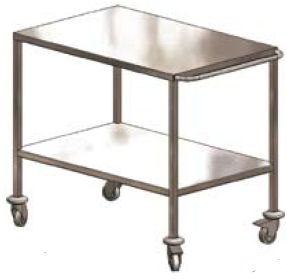 Pakiet nr 3 - czas gwarancji 24 miesiące, termin realizacji do 60 dni.Nazwa urządzenia /typ/ model: ……………………………Producent : …………………………………………………Kraj pochodzenia: …………………………………………Rok produkcji:  ……………………………………………Pakiet nr 4 - czas gwarancji 24 miesiące, termin realizacji do 60 dni.Pakiety nr 5-10 w osobnej tabeliPakiet nr 11 - czas gwarancji 24 miesiące, termin realizacji do 21 dni.Zestawy endoskopowe urologiczneOświadczam, że oferowane powyżej, wyspecyfikowane urządzenia są kompletne i będą po zainstalowaniu gotowe do użytkowania bez żadnych dodatkowych zakupów i inwestycji, poza materiałami eksploatacyjnymi.Załącznik Nr 7Nazwa Wykonawcy: ……………………………………………..…………………………….Adres Wykonawcy: …………………………..………………………………………………..Wykaz oferowanegookresu gwarancji, warunków gwarancji jakości i rękojmi oraz szkolenia personelu obsługującego oferowane urządzenie – pakiet 11W zależności od rodzaju oferowanego sprzętu Wykonawca poda odpowiednio warunki gwarancji oraz okres gwarancji dla każdego z nich według poniższego wzoru:Nazwa urządzenia: …………………….………………………….……………………………………..Typ/model:………………………………………………………………………………………………..Producent (nazwa, kraj): ………………………………………………...……………………………….Rok produkcji: ……………………………………………………………………………………..…….…………………………………..Podpis elektroniczny,kwalifikowany podpis elektroniczny lub podpis zaufanylub podpis osobisty osoby/osób upoważnionej/upoważnionychdo reprezentowania podmiotu udostępniającego zasoby.Załącznik nr 8OŚWIADCZENIE O PODZIALE OBOWIĄZKÓW W TRAKCIE REALIZACJI ZAMÓWIENIA(dotyczy Wykonawców wspólnie ubiegających się o udzielenie zamówienia)Zgodnie z obowiązkiem wynikającym z art. 117 ust. 4 ustawy Pzp, jako wykonawcy składający ofertę wspólną (konsorcjum*/ spółka cywilna*) w składzie:Oświadczam(-y), że przystępując do postępowania o udzielenie zamówienia publicznego na:  …………………………………………………………………………………………………(nazwa postępowania)wyszczególnione poniżej dostawy/usługi/roboty budowlane zostaną zrealizowane przez wskazanych Wykonawców:1. Wykonawca: ……………………………………………….………………………………….……………(wskazać nazwę Wykonawcy lub Wykonawców w ramach konsorcjum/ spółki cywilnej, składający ofertę)wykona następujące usługi/dostawy/roboty budowlane* (wskazać zakres) w ramach realizacji zamówienia:1) ………………………………………….………………..2) …………………………………………………………...2. Wykonawca ……………………………………………….………………………………….……………(wskazać nazwę Wykonawcy lub Wykonawców w ramach konsorcjum/ spółki cywilnej, składający ofertę)wykona następujące usługi/dostawy/roboty budowlane* (wskazać zakres) w ramach realizacji zamówienia:1) ………………………………………….………………..2) …………………………………………………………...…………………………………..Podpis elektroniczny,kwalifikowany podpis elektroniczny lub podpis zaufanylub podpis osobisty osoby/osób upoważnionej/upoważnionychdo reprezentowania Wykonawców.Załącznik nr 9PROJEKT UMOWY dla pakietu nr 1,2,3,4 zawarta w dniu ..........2023 roku w Grodzisku Mazowieckim pomiędzySamodzielnym Publicznym Specjalistycznym Szpitalem Zachodnim im. św. Jana Pawła II w Grodzisku Mazowieckim przy ulicy Dalekiej 11, wpisanym do Krajowego Rejestru Sądowego pod numerem KRS 0000055047, oznaczony numerami NIP 529-10-04-702, REGON 000311639, zwanym dalej w treści umowy Zamawiającym, reprezentowanym przez:Dyrektora Szpitala Zachodniego                              - p. ………………….a Firmą ..........................................................................................................................  zarejestrowaną w ............................ pod Nr KRS ................., Nr NIP ................. Nr Regon .................. , zwaną w dalszej części Umowy Wykonawcą, reprezentowaną przez:1……………………              - p. ……………………..2……………………              - p. ………………… ….łącznie nazywane Stronami.W wyniku przeprowadzonego postępowania o udzielenie zamówienia publicznego w trybie podstawowym art. 275 pkt. 1 ustawy Prawo zamówień publicznych z dnia 11 września 2019 r. (Dz.U. 2023 poz. 1605 z późn. zm. t.j.) prowadzonego pod numerem SPSSZ/67/D/23 została zawarta umowa o następującej treści:§ 1Przedmiotem umowy jest  dostawa wyposażenia Sali operacyjnej. Zakres przedmiotu umowy obejmuje  dostarczenie wyposażenia (transport, rozładunek i wniesienie do wskazanych pomieszczeń). Pakiet nr ……Szczegółowo przedmiot umowy określony jest w załączniku nr 1 do niniejszej umowy będącym jej integralną częścią.§ 2Cena przedmiotu umowy wynosi ......................... zł brutto (słownie: .................................................................................... złotych brutto.) Stawka podatku VAT na dzień zawarcia niniejszej umowy wynosi ……………………	 W cenie określonej w ust.1 zawarte są wszelkie koszty związane z realizacją niniejszej umowy, m.in.: zakupu, transportu, rozładunku, wniesienia do wskazanych pomieszczeń, ubezpieczenia, pakowania i znakowania, montażu, instruktażu/szkolenia, serwisu i napraw gwarancyjnych, przeglądów,  a także należnych opłat wynikających z polskiego prawa podatkowego i Kodeksu Celnego.Wynagrodzenie, o którym mowa w ust. 1, zostało określone na podstawie oferty Wykonawcy. Wykonawca ponosi pełną odpowiedzialność za skalkulowanie wynagrodzenia za wykonanie przedmiotu umowy.W przypadku zmiany stawki podatku VAT w ramach niniejszej umowy zmiana stawki następuje z dniem wejścia w życie aktu prawnego zmieniającego stawkę, gdzie zmianie ulegnie kwota podatku VAT i cena brutto, wartość netto pozostanie niezmienna. Zmiany te jako obowiązujące z mocy prawa nie wymagają aneksu do umowy.Strony zgodnie oświadczają, że w przypadku zapłacenia przez Zamawiającego podatku VAT wynikłego z faktu, iż Wykonawca nie poinformował Zamawiającego, iż obowiązek podatkowy go nie dotyczy, Wykonawca zwróci równowartość zapłaconej kwoty podatku Zamawiającemu.W przypadku gdy umowa zawarta jest na więcej niż jedno zadanie zapisy umowne stosuje się do każdego zadania odrębnie.§ 3Wykonawca zrealizuje przedmiot umowy w terminie .........................(Pakiet 1 - 2 do 30 dni, Pakiet 3-4 do 60 dni) od dnia podpisania umowy. Zamawiający i Wykonawca zobowiązują się współdziałać przy wykonaniu Umowy w celu należytej realizacji zamówienia.Wykonawca oświadcza, że posiada odpowiednią wiedzę, doświadczenie oraz potencjał techniczny do wykonania Przedmiotu Umowy. Wykonawca zobowiązuje się dostarczyć i przekazać w pełni funkcjonalny i kompletny przedmiot zamówienia w taki sposób, aby w jak najmniejszym stopniu zakłócać wykonywanie statutowej działalności jednostek organizacyjnych Zamawiającego.Wszelkie uszkodzenia (np. obicia, zarysowania ścian, podłóg oraz drzwi, a także innych elementów miejsca dostawy) powstałe w wyniku wykonania czynności związanych z dostawą Wykonawca usunie na własny koszt. Do czasu protokolarnego odbioru w pełni funkcjonalnego przedmiotu zamówienia przez Zamawiającego, ryzyko związane z ewentualnym uszkodzeniem lub jego utratą ponosi Wykonawca.Wykonawca, co najmniej 2 dni przed planowanym terminem dostawy przedmiotu zamówienia, ustali szczegółowe warunki dostawy i szkolenia personelu Zamawiającego.Wykonawca zobowiązuje się zrealizować Przedmiot Umowy  zgodnie z warunkami i terminami określonymi w niniejszej Umowie oraz wymogami wynikającymi z właściwych przepisów prawa, przy zachowaniu należytej staranności i utrzymaniu wysokiej jakości użytych materiałów oraz wykonywanych prac, z uwzględnieniem zawodowego charakteru prowadzonej przez Niego działalności.Wykonawca oświadcza, iż dostarczone wyposażenie posiada właściwości odpowiadające wymaganiom Zamawiającego, opisanym w dokumentacji postępowania o udzielenie zamówienia publicznego poprzedzającego zawarcie niniejszej Umowy oraz są zgodne z treścią oferty złożonej przez Wykonawcę w tymże postępowaniu . § 4Należność za przedmiot umowy zostanie zapłacona przez Zamawiającego na podstawie faktury VAT, wystawionej przez Wykonawcę po podpisaniu przez strony umowy protokołu odbioru przedmiotu umowy.Wykonawca zobowiązany jest wystawić fakturę na dostarczony przedmiot zamówienia zgodnie z cenami zawartymi w formularzu cenowym Załącznik nr 1 do umowy. Zapłata należności za przedmiot umowy nastąpi w terminie do .... dni od złożenia prawidłowo wystawionej faktury u Zamawiającego wraz z protokołem odbioru zaakceptowanym przez Zamawiającego.Należność za przedmiot umowy będzie przekazana na konto wskazane przez Wykonawcę na fakturze.Za dzień zapłaty przyjmuje się dzień obciążenia rachunku bankowego Zamawiającego.§ 5Zamawiający upoważnia p. – .................................................. do odbioru przedmiotu umowy i podpisania protokołu odbioru Tel………………… e-mail……………………….Wykonawca ustanawia p. ..................... jako osobę odpowiedzialną za realizację przedmiotu  umowy. Tel………………… e-mail……………………….§ 6Na zrealizowany przedmiot umowy Wykonawca udziela gwarancji jakości i rękojmi w terminie … miesięcy licząc bieg gwarancji od daty podpisania protokołu odbioru przedmiotu umowy.Wykonawca gwarantuje, że dostarczony przedmiot umowy jest fabrycznie nowy, kompletny, pochodzący z bieżącej produkcji,  a także wolny od wad materiałowych i konstrukcyjnych oraz gotowy do użytku bez żadnych dodatkowych zakupów i inwestycji,  charakteryzuje się wszystkimi parametrami wymienionymi w SWZ oraz spełnia wszelkie obowiązujące w Polsce wymagania wprowadzenia do obrotu i używania.Wykonawca zobowiązany jest wraz z dostawą przedmiotu zamówienia dostarczyć instrukcję obsługi/użytkowania, w języku polskim, zawierającą wykaz części zużywalnych i materiałów eksploatacyjnych, określonych przez producenta, dokumentację serwisową i kartę gwarancyjną.W celu prawidłowego i bezpiecznego działania sprzętu przy dostarczaniu przedmiotu umowy zobowiązany jest do dostarczenia wykazu podmiotów upoważnionych przez producenta lub autoryzowanego przedstawiciela do wykonywania wszystkich czynności niezbędnych do prawidłowego funkcjonowania dostarczonego sprzętu a w szczególności do: okresowej konserwacji, okresowej i doraźnej obsługi serwisowej, okresowych i doraźnych przeglądów, napraw, regulacji, sprawdzenia lub kontroli bezpieczeństwa zgodnie z art. 90 Ustawy z dnia 20 maja 2010 o wyrobach medycznych (Dz. U z 2017 poz. 211 z późn. zm.). W zakres gwarancji objętej ceną z oferty wchodzą, w szczególności:1) utrzymanie w pełnej funkcjonalności oraz sprawności techniczno - eksploatacyjnej sprzętu zgodnie z kartą  gwarancyjną,2) bezpłatnego serwisu/napraw wraz z wymienianą podzespołów w czasie trwania gwarancji;3) przeglądów serwisowych zgodnie z zaleceniami producenta. Odpowiedzialność z tytułu gwarancji obejmuje wszelkie wady Przedmiotu Zamówienia nie wynikające z zawinionego użytkowania urządzenia przez Zamawiającego. W okresie gwarancji Wykonawca jest zobowiązany dokonać według wskazania Zamawiającego, nieodpłatnie naprawy lub wymiany przedmiotu zamówienia lub jego poszczególnych części na wolne od wad, także w przypadku, gdy konieczność naprawy lub wymiany jest wynikiem eksploatacyjnego zużycia urządzenia lub jego części. Strony ustalają czas reakcji Wykonawcy na zgłoszenie usterki - do 2 dni roboczych od zgłoszenia usterki (pojawienie się pracownika serwisu w miejscu awarii w dni robocze) , a następnie do usunięcia usterek i wad w terminie nie dłuższym niż 5 dni roboczych licząc od zgłoszenia usterki przez zamawiającego. Zgłoszenie może nastąpić w formie zgłoszenia faksem na numer ……………lub na adres e-mail ……………… Okres gwarancji ulega przedłużeniu o udokumentowany czas nie działania lub wadliwego działania przedmiotu umowy.  W razie uchybień w terminach, Zamawiający uprawniony będzie do zlecenia wykonania usunięcia usterki innemu autoryzowanemu podmiotowi, na koszt i ryzyko Wykonawcy, nie tracąc uprawnień z tytułu gwarancji i rękojmi a Wykonawca wyraża na to zgodę. Wykonawca zobowiązuje się w okresie gwarancji, do wykonania przeglądów technicznych w cenie z oferty, zgodnie z wymaganiami określonymi w instrukcji i gwarancji urządzenia w terminie ustalonym z przedstawicielem Zamawiającego.Obligatoryjna wymiana przedmiotu Zamówienia na nowy nastąpi w przypadku wystąpienia jego trzeciej usterki.Zamawiający może dochodzić roszczeń z tytułu gwarancji także po terminie określonym w ust. 1 powyżej, jeżeli zgłosił wadę przed upływem tego okresu. W przypadku niewywiązania się Wykonawcy ze zobowiązań gwarancyjnych, Zamawiającemu przysługuje prawo zlecenia ich wykonania na koszt Wykonawcy lub odstąpienia od umowy.W ramach uprawnień z tytułu gwarancji Zamawiający jest uprawniony żądać, aby Wykonawca dokonał przeglądów technicznych przedmiotu umowy w ilości zgodnej kartą gwarancyjną producenta urządzenia. § 7Wykonawca płaci Zamawiającemu następujące kary umowne:w wysokości 10% ceny brutto umowy, gdy Wykonawca odstąpi od umowy na skutek okoliczności, za które ponosi winę;w wysokości 10% ceny brutto umowy, gdy Zamawiający odstąpi od umowy w przypadku określonym w § 8 ust 4.w wysokości 0,1% ceny brutto umowy za każdy rozpoczęty dzień zwłoki w dostarczeniu przedmiotu umowy w terminie określonym w § 3 ust. 1 umowy, jednak nie więcej niż 10% wartości ceny brutto umowy.w wysokości 0,05% ceny brutto umowy za każdy rozpoczęty dzień zwłoki w usunięciu wad w okresie gwarancji, liczony od upływu terminu wyznaczonego przez Zamawiającego na usunięcie wady jednak nie więcej łącznie niż 5 % wartości ceny brutto przedmiotu umowy.Łączna maksymalna wysokość kar umownych wynosi 15 % ceny brutto przedmiotu umowy.W przypadku gdy wysokość szkody poniesionej przez Zamawiającego jest większa od kary umownej, a także w przypadku, gdy szkoda powstała z przyczyn, dla których nie zastrzeżono kary umownej, Zamawiający jest uprawniony do żądania odszkodowania na zasadach ogólnych, wynikających z przepisów Kodeksu cywilnego – niezależnie od tego, czy realizuje uprawnienia do otrzymania kary umownej. W przypadku, gdy wysokość poniesionej szkody jest większa od kary umownej, Zamawiający może żądać odszkodowania przenoszącego wysokość zastrzeżonej kary umownej. W przypadku zawinionej przez Wykonawcę zwłoki w realizacji przedmiotu umowy ustalone ceny nie tracą ważności.Za przekroczenie terminu płatności określonego § 4 ust.2 umowy za zrealizowany przedmiot umowy Wykonawca może naliczyć odsetki w wysokości ustawowej.Wykonawca oświadcza, że nie podlega wykluczeniu z postępowania o udzielenie zamówienia publicznego na podstawie art. 7 ust. 1 ustawy z dnia 13 kwietnia 2022 r. o szczególnych rozwiązaniach w zakresie przeciwdziałania wspieraniu agresji na Ukrainę oraz służących ochronie bezpieczeństwa narodowego (Dz.U. 2022 poz. 835) oraz że zobowiązuje się do powiadomienia Zamawiającego niezwłocznie, najpóźniej w terminie 3 dni roboczych, o zaistnieniu w stosunku do niego okoliczności, o których mowa w powołanym przepisie.  § 81. W przypadku ujawnienia przy odbiorze przedmiotu umowy jakichkolwiek braków, wad ilościowych czy jakościowych lub innych nieprawidłowości, odbiór Przedmiotu Umowy w zakresie objętym ww. brakami i nieprawidłowościami, nastąpi dopiero po ich usunięciu przez Wykonawcę. Odpowiednie zastrzeżenia w tym zakresie zostaną odnotowane w protokole odbioru. Wykonawca usunie braki lub nieprawidłowości w terminie wyznaczonym przez Zamawiającego, nie dłuższym niż 7 dni roboczych. 3. Wykonawca zobowiązany jest do załatwienia reklamacji w terminie do 5 dni od daty zgłoszenia reklamacji.4. Zamawiającemu przysługuje prawo odmowy przyjęcia dostarczonego przedmiotu umowy i odstąpienia od umowy w przypadku:a) dostarczenia przedmiotu umowy złej jakości i z wadami;b) dostarczenia przedmiotu umowy niekompletnego;c) dostarczenia sprzętu niezgodnego z przedmiotem umowy i złożoną ofertą.§ 9Wykonawca przez zawarcie umowy z podwykonawcą nie zostaje zwolniony z jakiegokolwiek obowiązku, odpowiedzialności ani zobowiązania, wynikających z Umowy i jest odpowiedzialny za wszelkie działania lub zaniechania podwykonawców jak za własne działania lub zaniechania.Rozliczenia pomiędzy Wykonawcą i podwykonawcami będą dokonywane według ich uregulowań, Wykonawca zobowiązany jest dokonywać terminowo wszelkich rozliczeń z podwykonawcami, a Zamawiający nie jest i nie będzie zobowiązany do zapłaty jakiegokolwiek wynagrodzenia na rzecz podwykonawców. § 10Zmiana treści umowy wymaga formy pisemnej pod rygorem nieważności.Zmiana umowy jest dopuszczalna we wszystkich przypadkach przewidzianych w art. 455 Prawa zamówień publicznych.                                                    Dopuszczalne są nieistotne zmiany umowy , które mogą wyniknąć w trakcie realizacji umowy z przyczyn niezależnych od stron , a nie powodują zmiany ogólnego charakteru umowy . 4. Zamawiającemu przysługuje prawo do odstąpienia od niniejszej umowy w terminie 30 dni od powzięcia wiadomości o wystąpieniu jednej z następujących okoliczności:  a) w razie wystąpienia istotnej zmiany okoliczności powodującej, że wykonanie umowy nie  leży w interesie publicznym, czego nie można było przewidzieć w chwili zawarcia niniejszej umowy. W takim wypadku Wykonawca może żądać jedynie wynagrodzenia należnego mu z tytułu wykonania części umowy.  b) dalsze wykonywanie umowy może zagrozić podstawowemu interesowi bezpieczeństwa państwa lub bezpieczeństwu publicznemu.  c) gdy Wykonawca został wpisany na listę osób i podmiotów, wobec których są stosowane środki określone w ustawie z dnia 13 kwietnia 2022 r (Dz. U. z 2022 r. poz. 835) o szczególnych rozwiązaniach w zakresie przeciwdziałania wspieraniu agresji na Ukrainę oraz  służących obronie bezpieczeństwa narodowego, a także w przypadku spełnienia przez Wykonawcę którejkolwiek z pozostałych przesłanek, o których mowa w art. 7 ust. 1 pkt 1)-3) powołanej ustawy.6.Odstąpienie nie powoduje utraty możliwości dochodzenia przez Zamawiającego odszkodowania i kar umownych.7. Wierzytelności wynikające z umowy nie mogą być przekazywane osobie trzeciej bez zgody zamawiającego wyrażonej na piśmie pod rygorem nieważności.§ 11Koszty finansowej obsługi umowy w Banku Zamawiającego ponosi Zamawiający a w Banku Wykonawcy ponosi Wykonawca.Odprawa celna leży po stronie Wykonawcy.§ 12W sprawach nie uregulowanych niniejszą umową mają zastosowanie przepisy prawa powszechnie obowiązującego prawa polskiego w szczególności Kodeksu Cywilnego, Prawa Zamówień Publicznych, zapisy specyfikacji warunków zamówienia i oferty przetargowej oraz wyjaśnień udzielonych w odpowiedzi na pytania wykonawców, które miały miejsce w toku postępowania poprzedzającego zawarcie Umowy.§ 131. Wszelkie spory wynikające z realizacji niniejszej umowy rozstrzygane będą na zasadach wzajemnych negocjacji przez wyznaczonych pełnomocników.Jeżeli strony umowy nie osiągną kompromisu wówczas sporne sprawy kierowane będą do Sądu właściwego dla siedziby Zamawiającego.W sprawach spornych obowiązują przepisy prawa polskiego.§ 141. Umowę sporządzono w trzech jednobrzmiących egzemplarzach, dwa dla Zamawiającego i jeden dla Wykonawcy.2. W przypadku elektronicznego podpisania umowy za datę zawarcia umowy uznaje się dzień złożenia podpisu elektronicznego przez ostatnią ze stron.  Załączniki:Załącznik nr 1 - Formularz cenowyZałącznik nr 2 - Opis przedmiotu zamówienia wraz z oferowanymi parametrami technicznymi            ZAMAWIAJĄCY:                            WYKONAWCA:PROJEKT UMOWY dla pakietów nr 5-10:zawarta w dniu ..........2023 roku w Grodzisku Mazowieckim pomiędzySamodzielnym Publicznym Specjalistycznym Szpitalem Zachodnim im. św. Jana Pawła II w Grodzisku Mazowieckim przy ulicy Dalekiej 11, wpisanym do Krajowego Rejestru Sądowego pod numerem KRS 0000055047, oznaczony numerami NIP 529-10-04-702, REGON 000311639, zwanym dalej w treści umowy Zamawiającym, reprezentowanym przez:Dyrektora Szpitala Zachodniego                              - p. ………………….a Firmą ..........................................................................................................................  zarejestrowaną w ............................ pod Nr KRS ................., Nr NIP ................. Nr Regon .................. , zwaną w dalszej części Umowy Wykonawcą, reprezentowaną przez:1……………………                                 - p. ……………………..2……………………                                 - p. ………………… ….łącznie nazywane Stronami.W wyniku przeprowadzonego postępowania o udzielenie zamówienia publicznego w trybie  podstawowym art. 275 pkt. 1 ustawy Prawo zamówień publicznych z dnia 11 września 2019 r. (Dz.U. 2023 poz. 1605 z późn. zm. t.j.) prowadzonego pod numerem SPSSZ/67/D/23 została zawarta umowa o następującej treści:§ 1Przedmiotem umowy jest  dostawa mebli.  Zakres przedmiotu umowy obejmuje  dostarczenie mebli (transport, rozładunek i wniesienie do wskazanych pomieszczeń) oraz montaż mebli ( instalację kompletnych i gotowych do użycia mebli z uwzględnieniem ich dostosowania do pomieszczeń, w których będą użytkowane oraz do elementów znajdujących się w tych pomieszczeniach). Pakiet ….Szczegółowo przedmiot umowy określony jest w załączniku nr 1 do niniejszej umowy będącym jej integralną częścią.§ 2Cena przedmiotu umowy wynosi ......................... zł brutto (słownie: .................................................................................... złotych brutto.) Stawka podatku VAT na dzień zawarcia niniejszej umowy wynosi ……………………	 W cenie określonej w ust.1 zawarte są wszelkie koszty związane z realizacją niniejszej umowy, m.in.: zakupu, transportu, rozładunku, wniesienia do wskazanych pomieszczeń, ubezpieczenia, pakowania i znakowania, montażu, koszt wszelkich materiałów montażowych, uruchomienia, instruktażu/szkolenia, serwisu i napraw gwarancyjnych, przeglądów,  a także należnych opłat wynikających z polskiego prawa podatkowego i Kodeksu Celnego.Wynagrodzenie, o którym mowa w ust. 1, zostało określone na podstawie oferty Wykonawcy. Wykonawca ponosi pełną odpowiedzialność za skalkulowanie wynagrodzenia za wykonanie przedmiotu umowy.W przypadku zmiany stawki podatku VAT w ramach niniejszej umowy zmiana stawki następuje z dniem wejścia w życie aktu prawnego zmieniającego stawkę, gdzie zmianie ulegnie kwota podatku VAT i cena brutto, wartość netto pozostanie niezmienna. Zmiany te jako obowiązujące z mocy prawa nie wymagają aneksu do umowy.Strony zgodnie oświadczają, że w przypadku zapłacenia przez Zamawiającego podatku VAT wynikłego z faktu, iż Wykonawca nie poinformował Zamawiającego, iż obowiązek podatkowy go nie dotyczy, Wykonawca zwróci równowartość zapłaconej kwoty podatku Zamawiającemu. W przypadku gdy umowa zawarta jest na więcej niż jedno zadanie zapisy umowne stosuje się  do każdego zadania oddzielnie . § 3Wykonawca zrealizuje przedmiot umowy w terminie .........................  od dnia podpisania umowy. Zamawiający i Wykonawca zobowiązują się współdziałać przy wykonaniu Umowy w celu należytej realizacji zamówienia.Wykonawca oświadcza, że posiada odpowiednią wiedzę, doświadczenie oraz potencjał techniczny do wykonania Przedmiotu Umowy. Wykonawca zobowiązuje się dostarczyć i zamontować/zainstalować i przekazać w pełni funkcjonalny i kompletny przedmiot zamówienia w taki sposób, aby w jak najmniejszym stopniu zakłócać wykonywanie statutowej działalności jednostek organizacyjnych Zamawiającego.Wszelkie uszkodzenia (np. obicia, zarysowania ścian, podłóg oraz drzwi, a także innych elementów miejsca dostawy) powstałe w wyniku wykonania czynności związanych z dostawą Wykonawca usunie na własny koszt. Do czasu protokolarnego odbioru w pełni funkcjonalnego przedmiotu zamówienia przez Zamawiającego, ryzyko związane z ewentualnym uszkodzeniem lub jego utratą ponosi Wykonawca.Wykonawca, co najmniej 2 dni przed planowanym terminem dostawy i montażu przedmiotu zamówienia, ustali szczegółowe warunki dostawy,  montażu i szkolenia personelu Zamawiającego.Wykonawca zobowiązuje się zrealizować Przedmiot Umowy  zgodnie z warunkami i terminami określonymi w niniejszej Umowie oraz wymogami wynikającymi z właściwych przepisów prawa, przy zachowaniu należytej staranności i utrzymaniu wysokiej jakości użytych materiałów oraz wykonywanych prac, z uwzględnieniem zawodowego charakteru prowadzonej przez Niego działalności.Wykonawca oświadcza, iż dostarczone meble posiadają właściwości odpowiadające wymaganiom Zamawiającego, opisanym w dokumentacji postępowania o udzielenie zamówienia publicznego poprzedzającego zawarcie niniejszej Umowy oraz są zgodne z treścią oferty złożonej przez Wykonawcę w tymże postępowaniu . Wykonawca zobowiązuje się do dostarczenia Mebli fabrycznie nowych, nieużywanych i pochodzących z bieżącej produkcji, a także posiadających stosowne dokumenty dopuszczające je do sprzedaży i użytkowania na terenie RP. Wykonawca winien dokonać własnych pomiarów pomieszczeń w celu weryfikacji wymiarów mebli i zabudów meblowych oraz  dokona stosownych uzgodnień z przedstawicielem Zamawiającego   upoważnionym do odbioru Przedmiotu Umowy . Wykonawca na wniosek Zamawiającego dostarczy mu do akceptacji próbki materiałów, które będą użyte do produkcji Mebli.Całość zabudowy zostanie wykonana w oparciu o przygotowany przez Wykonawcę  i zatwierdzony przez Zamawiającego projekt/wizualizację. Po przeprowadzeniu dostawy i montażu Mebli, Wykonawca zobowiązany jest na swój koszt uporządkować miejsce montażu oraz usunąć odpady i opakowania, w których dostarczono meble. Obowiązki dotyczące recyklingu odpadów opakowaniowych i poużytkowych spoczywają na Wykonawcy. Wykonawca najpóźniej w dniu podpisania protokołu odbioru dostarczy instrukcje obsługi w języku polskim dla przedmiotu objętego umową oraz dokumenty gwarancyjne .§ 4Należność za przedmiot umowy zostanie zapłacona przez Zamawiającego na podstawie faktury VAT, wystawionej przez Wykonawcę po podpisaniu przez strony umowy protokołu odbioru przedmiotu umowy.Wykonawca zobowiązany jest wystawić fakturę na dostarczony przedmiot zamówienia zgodnie z cenami zawartymi w formularzu cenowym Załącznik nr 1 do umowy. Zapłata należności za przedmiot umowy nastąpi w terminie do .... dni od złożenia prawidłowo wystawionej faktury u Zamawiającego wraz z protokołem odbioru zaakceptowanym przez Zamawiającego.Należność za przedmiot umowy będzie przekazana na konto wskazane przez Wykonawcę na fakturze.Za dzień zapłaty przyjmuje się dzień obciążenia rachunku bankowego Zamawiającego.§ 5Zamawiający upoważnia p. – .................................................. do odbioru przedmiotu umowy i podpisania protokołu odbioru Tel………………… e-mail……………………….Wykonawca ustanawia p. ..................... jako osobę odpowiedzialną za realizację przedmiotu  umowy. Tel………………… e-mail……………………….§ 6Na zrealizowany przedmiot umowy Wykonawca udziela gwarancji jakości i rękojmi w terminie … miesięcy licząc bieg gwarancji od daty podpisania protokołu odbioru przedmiotu umowy.Wykonawca gwarantuje, że dostarczony przedmiot umowy jest fabrycznie nowy, kompletny a także wolny od wad materiałowych i konstrukcyjnych oraz gotowy do użytku bez żadnych dodatkowych zakupów i inwestycji,  charakteryzuje się wszystkimi parametrami wymienionymi w SWZ oraz spełnia wszelkie obowiązujące w Polsce wymagania wprowadzenia do obrotu i używania .Wykonawca zobowiązany jest wraz z dostawą przedmiotu zamówienia dostarczyć instrukcję obsługi/użytkowania, w języku polskim, zawierającą wykaz części zużywalnych i materiałów eksploatacyjnych, określonych przez producenta, dokumentację serwisową i kartę gwarancyjną.W zakres gwarancji objętej ceną z oferty wchodzą, w szczególności:1) utrzymanie w pełnej funkcjonalności oraz sprawności techniczno - eksploatacyjnej sprzętu zgodnie z kartą gwarancyjną,2) bezpłatnego serwisu/napraw wraz z wymienianą podzespołów w czasie trwania gwarancji,3) przeglądów serwisowych zgodnie z zaleceniami producenta.Odpowiedzialność z tytułu gwarancji obejmuje wszelkie wady Przedmiotu Zamówienia nie wynikające z zawinionego użytkowania urządzenia przez Zamawiającego. W okresie gwarancji Wykonawca jest zobowiązany dokonać według wskazania Zamawiającego, nieodpłatnie naprawy lub wymiany przedmiotu zamówienia lub jego poszczególnych części na wolne od wad, także w przypadku, gdy konieczność naprawy lub wymiany jest wynikiem eksploatacyjnego zużycia urządzenia lub jego części. Strony ustalają czas reakcji Wykonawcy na zgłoszenie usterki - do 2 dni roboczych od zgłoszenia usterki (pojawienie się pracownika serwisu w miejscu awarii w dni robocze) , a następnie do usunięcia usterek i wad w terminie nie dłuższym niż 5 dni roboczych licząc od zgłoszenia usterki przez zamawiającego . Zgłoszenie może nastąpić w formie zgłoszenia faksem na numer ……………lub na adres e-mail ………………Okres gwarancji ulega przedłużeniu o udokumentowany czas nie działania lub wadliwego działania przedmiotu umowy.  Naprawy gwarancyjne świadczone będą w miejscu użytkowania przedmiotu zamówienia w obecności przedstawiciela Zamawiającego. Jeżeli naprawa w siedzibie Zamawiającego nie jest możliwa, Wykonawca lub podmiot wykonujący serwis gwarancyjny odbierze element podlegający naprawie i dostarczy po naprawie na własny koszt i na własną odpowiedzialność.W razie uchybień w terminach, Zamawiający uprawniony będzie do zlecenia wykonania usunięcia usterki innemu autoryzowanemu podmiotowi, na koszt i ryzyko Wykonawcy, nie tracąc uprawnień z tytułu gwarancji i rękojmi a Wykonawca wyraża na to zgodę. Wykonawca zobowiązuje się w okresie gwarancji, do wykonania przeglądów technicznych w cenie z oferty, zgodnie z wymaganiami określonymi w instrukcji i gwarancji urządzenia w terminie ustalonym z przedstawicielem Zamawiającego.Obligatoryjna wymiana przedmiotu Zamówienia na nowy nastąpi w przypadku wystąpienia jego trzeciej usterki.Zamawiający może dochodzić roszczeń z tytułu gwarancji także po terminie określonym w ust. 1 powyżej, jeżeli zgłosił wadę przed upływem tego okresu. W przypadku niewywiązania się Wykonawcy ze zobowiązań gwarancyjnych, Zamawiającemu przysługuje prawo zlecenia ich wykonania na koszt Wykonawcy lub odstąpienia od umowy.W ramach uprawnień z tytułu gwarancji Zamawiający jest uprawniony żądać, aby Wykonawca dokonał przeglądów technicznych przedmiotu umowy w ilości zgodnej kartą gwarancyjną producenta urządzenia. § 7Wykonawca płaci Zamawiającemu następujące kary umowne:w wysokości 10% ceny brutto umowy, gdy Wykonawca odstąpi od umowy na skutek okoliczności, za które ponosi winę;w wysokości 10% ceny brutto umowy, gdy Zamawiający odstąpi od umowy w przypadku określonym w § 8 ust 4.w wysokości 0,1% ceny brutto umowy za każdy rozpoczęty dzień zwłoki w dostarczeniu przedmiotu umowy w terminie określonym w § 3 ust. 1 umowy, jednak nie więcej niż 10% wartości ceny brutto umowy.w wysokości 0,05% ceny brutto umowy za każdy rozpoczęty dzień zwłoki w usunięciu wad w okresie gwarancji, liczony od upływu terminu wyznaczonego przez Zamawiającego na usunięcie wady jednak nie więcej łącznie niż 5 % wartości ceny brutto przedmiotu umowy.Łączna maksymalna wysokość kar umownych wynosi 15 % ceny brutto przedmiotu umowy.W przypadku gdy wysokość szkody poniesionej przez Zamawiającego jest większa od kary umownej, a także w przypadku, gdy szkoda powstała z przyczyn, dla których nie zastrzeżono kary umownej, Zamawiający jest uprawniony do żądania odszkodowania na zasadach ogólnych, wynikających z przepisów Kodeksu cywilnego – niezależnie od tego, czy realizuje uprawnienia do otrzymania kary umownej. W przypadku, gdy wysokość poniesionej szkody jest większa od kary umownej, Zamawiający może żądać odszkodowania przenoszącego wysokość zastrzeżonej kary umownej. W przypadku zawinionej przez Wykonawcę zwłoki w realizacji przedmiotu umowy ustalone ceny nie tracą ważności.Za przekroczenie terminu płatności określonego § 4 ust.2 umowy za zrealizowany przedmiot umowy Wykonawca może naliczyć odsetki w wysokości ustawowej.Wykonawca oświadcza, że nie podlega wykluczeniu z postępowania o udzielenie zamówienia publicznego na podstawie art. 7 ust. 1 ustawy z dnia 13 kwietnia 2022 r. o szczególnych rozwiązaniach w zakresie przeciwdziałania wspieraniu agresji na Ukrainę oraz służących ochronie bezpieczeństwa narodowego (Dz.U. 2022 poz. 835) oraz że zobowiązuje się do powiadomienia Zamawiającego niezwłocznie, najpóźniej w terminie 3 dni roboczych, o zaistnieniu w stosunku do niego okoliczności, o których mowa w powołanym przepisie. § 81. W przypadku ujawnienia przy odbiorze przedmiotu umowy jakichkolwiek braków, wad ilościowych czy jakościowych lub innych nieprawidłowości, odbiór Przedmiotu Umowy w zakresie objętym ww. brakami i nieprawidłowościami, nastąpi dopiero po ich usunięciu przez Wykonawcę. Odpowiednie zastrzeżenia w tym zakresie zostaną odnotowane w protokole odbioru. Wykonawca usunie braki lub nieprawidłowości w terminie wyznaczonym przez Zamawiającego, nie dłuższym niż 7 dni roboczych.3. Wykonawca zobowiązany jest do załatwienia reklamacji w terminie do 5 dni od daty zgłoszenia reklamacji.4. Zamawiającemu przysługuje prawo odmowy przyjęcia dostarczonego przedmiotu umowy i odstąpienia od umowy w przypadku:a) dostarczenia przedmiotu umowy złej jakości i z wadami;b) dostarczenia przedmiotu umowy niekompletnego;c) dostarczenia sprzętu niezgodnego z przedmiotem umowy i złożoną ofertą.§ 9Wykonawca przez zawarcie umowy z podwykonawcą nie zostaje zwolniony z jakiegokolwiek obowiązku, odpowiedzialności ani zobowiązania, wynikających z Umowy i jest odpowiedzialny za wszelkie działania lub zaniechania podwykonawców jak za własne działania lub zaniechania.Rozliczenia pomiędzy Wykonawcą i podwykonawcami będą dokonywane według ich uregulowań, Wykonawca zobowiązany jest dokonywać terminowo wszelkich rozliczeń z podwykonawcami, a Zamawiający nie jest i nie będzie zobowiązany do zapłaty jakiegokolwiek wynagrodzenia na rzecz podwykonawców . § 10Zmiana treści umowy wymaga formy pisemnej pod rygorem nieważności.Zmiana umowy jest dopuszczalna we wszystkich przypadkach przewidzianych w art. 455 Prawa zamówień publicznych.                                                    Dopuszczalne są nieistotne zmiany umowy , które mogą wyniknąć w trakcie realizacji umowy z przyczyn niezależnych od stron , a nie powodują zmiany ogólnego charakteru umowy . Zamawiający przewiduje zmiany postanowień niniejszej umowy w zakresie zmiany parametrów technicznych oferowanego przedmiotu umowy w uzasadnionych przypadkach pod warunkiem, zaoferowania  sprzętu o parametrach określonych w SWZ lub lepszych, zmiana ta nie skutkuje zmianą wynagrodzenia . 5. Zamawiającemu przysługuje prawo do odstąpienia od niniejszej umowy w terminie 30 dni od powzięcia wiadomości o wystąpieniu jednej z następujących okoliczności:  a) w razie wystąpienia istotnej zmiany okoliczności powodującej, że wykonanie umowy nie  leży w interesie publicznym, czego nie można było przewidzieć w chwili zawarcia niniejszej umowy. W takim wypadku Wykonawca może żądać jedynie wynagrodzenia należnego mu z tytułu wykonania części umowy.  b) dalsze wykonywanie umowy może zagrozić podstawowemu interesowi bezpieczeństwa państwa lub bezpieczeństwu publicznemu.  c) gdy Wykonawca został wpisany na listę osób i podmiotów, wobec których są stosowane środki określone w ustawie z dnia 13 kwietnia 2022 r (Dz. U. z 2022 r. poz. 835) o szczególnych rozwiązaniach w zakresie przeciwdziałania wspieraniu agresji na Ukrainę oraz  służących obronie bezpieczeństwa narodowego, a także w przypadku spełnienia przez Wykonawcę którejkolwiek z pozostałych przesłanek, o których mowa w art. 7 ust. 1 pkt 1)-3) powołanej ustawy.6.Odstąpienie nie powoduje utraty możliwości dochodzenia przez Zamawiającego odszkodowania i kar umownych.7. Wierzytelności wynikające z umowy nie mogą być przekazywane osobie trzeciej bez zgody zamawiającego wyrażonej na piśmie pod rygorem nieważności.§ 10Koszty finansowej obsługi umowy w Banku Zamawiającego ponosi Zamawiający a w Banku Wykonawcy ponosi Wykonawca.Odprawa celna leży po stronie Wykonawcy.§ 11W sprawach nie uregulowanych niniejszą umową mają zastosowanie przepisy powszechnie obowiązującego prawa polskiego, w szczególności Kodeksu Cywilnego, Prawa Zamówień Publicznych, zapisy specyfikacji warunków zamówienia i oferty przetargowej oraz wyjaśnień udzielonych w odpowiedzi na pytania wykonawców, które miały miejsce w toku postępowania poprzedzającego zawarcie Umowy.§ 121. Wszelkie spory wynikające z realizacji niniejszej umowy rozstrzygane będą na zasadach wzajemnych negocjacji przez wyznaczonych pełnomocników.Jeżeli strony umowy nie osiągną kompromisu wówczas sporne sprawy kierowane będą do Sądu właściwego dla siedziby Zamawiającego.W sprawach spornych obowiązują przepisy prawa polskiego.§ 13Umowę sporządzono w trzech jednobrzmiących egzemplarzach, dwa dla Zamawiającego i jeden dla Wykonawcy.W przypadku elektronicznego podpisania umowy za datę zawarcia umowy uznaje się dzień złożenia podpisu elektronicznego przez ostatnią ze stron.  Załączniki:Załącznik nr 1 - Formularz cenowyZałącznik nr 2 – Opis przedmiotu zamówienia	ZAMAWIAJĄCY:                            WYKONAWCA:PROJEKT UMOWY dla pakietu nr 11zawarta w dniu ……… roku w Grodzisku Mazowieckim pomiędzy:Samodzielnym Publicznym Specjalistycznym Szpitalem Zachodnim im. św. Jana Pawła II                    w Grodzisku Mazowieckim przy ulicy Dalekiej 11, wpisanym do Krajowego Rejestru Sądowego pod numerem KRS 0000055047, oznaczony numerami NIP 529-10-04-702, REGON 000311639, zwanym dalej w treści umowy Zamawiającym, reprezentowanym przez:……………………                   - p…………………………. aFirmą ……………….., zwaną w dalszej części Umowy Wykonawcą, reprezentowaną przez: 	………………………                 p.…………………………….		w wyniku przeprowadzonego postępowania o udzielenie zamówienia publicznego w trybie podstawowym, art. 275 pkt 1 bez przeprowadzenia negocjacji, prowadzonego pod numerem SPSSZ/67/D/23  została zawarta umowa o następującej treści:§ 1Przedmiotem umowy jest ………………Szczegółowo przedmiot umowy określony jest w załączniku nr 1 i 2 do niniejszej umowy będącym jej integralną częścią.§ 2Cena przedmiotu umowy wynosi ………..(słownie: brutto). Stawka podatku VAT na dzień zawarcia niniejszej umowy wynosi ……  W cenie określonej w ust. 1 zawarte są wszelkie koszty związane z realizacją niniejszej umowy, m.in.: zakupu, transportu, ubezpieczenia, pakowania i znakowania, montażu, uruchomienia, instruktażu/szkolenia, serwisu i napraw gwarancyjnych, a także należnych opłat wynikających z polskiego prawa podatkowego i Kodeksu Celnego.Wynagrodzenie, o którym mowa w ust. 1, zostało określone na podstawie oferty Wykonawcy. Wykonawca ponosi pełną odpowiedzialność za skalkulowanie wynagrodzenia za wykonanie przedmiotu umowy.Strony zgodnie oświadczają, że w przypadku zapłacenia przez Zamawiającego podatku VAT wynikłego z faktu, iż Wykonawca nie poinformował Zamawiającego, iż obowiązek podatkowy go nie dotyczy, Wykonawca zwróci równowartość zapłaconej kwoty podatku Zamawiającemu.§ 3Wykonawca zrealizuje przedmiot umowy w terminie ….. dni kalendarzowych od dnia podpisania umowy. Wykonawca zobowiązuje się dostarczyć i zamontować/zainstalować i przekazać w pełni funkcjonalny i kompletny przedmiot zamówienia w taki sposób, aby w jak najmniejszym stopniu zakłócać wykonywanie statutowej działalności jednostek organizacyjnych Zamawiającego.Wykonawca, co najmniej 2 dni przed planowanym terminem dostawy i instalacji przedmiotu zamówienia, ustali szczegółowe warunki dostawy, instalacji i szkolenia personelu Zamawiającego.Wykonawca zapewni rozładunek i transport wewnętrzny dostarczonego sprzętu do miejsca jego instalacji.Do czasu protokolarnego odbioru w pełni funkcjonalnego przedmiotu zamówienia przez Zamawiającego, ryzyko związane z ewentualnym uszkodzeniem lub jego utratą ponosi Wykonawca.Wszelkie uszkodzenia (np. obicia, zarysowania ścian, podłóg oraz drzwi, a także innych elementów miejsca dostawy) powstałe w wyniku wykonania czynności związanych z dostawą Wykonawca usunie na własny koszt. Wykonawca zobowiązuje się zrealizować Przedmiot Umowy  zgodnie z warunkami i terminami określonymi w niniejszej Umowie oraz wymogami wynikającymi z właściwych przepisów prawa, przy zachowaniu należytej staranności i utrzymaniu wysokiej jakości wykonywanych prac, z uwzględnieniem zawodowego charakteru prowadzonej przez Niego działalności.Wykonawca oświadcza, iż dostarczone wyposażenie posiada właściwości odpowiadające wymaganiom Zamawiającego, opisanym w dokumentacji postępowania o udzielenie zamówienia publicznego poprzedzającego zawarcie niniejszej Umowy oraz są zgodne z treścią oferty złożonej przez Wykonawcę w tymże postępowaniu . § 4Należność za przedmiot umowy zostanie zapłacona przez Zamawiającego na podstawie faktury VAT, wystawionej przez Wykonawcę po podpisaniu przez strony umowy protokołu odbioru przedmiotu umowy.Wykonawca zobowiązany jest wystawić fakturę na dostarczony przedmiot zamówienia zgodnie z cenami zawartymi w formularzu cenowym Załącznik nr 1 do umowy. Zapłata należności za przedmiot umowy nastąpi w terminie do …… dni od złożenia prawidłowo wystawionej faktury u Zamawiającego wraz z protokołem odbioru zaakceptowanym przez Zamawiającego.Należność za przedmiot umowy będzie przekazana na konto wskazane przez Wykonawcę na fakturze.Za dzień zapłaty przyjmuje się dzień obciążenia rachunku bankowego Zamawiającego.§ 5Zamawiający upoważnia p……….. do odbioru przedmiotu umowy i podpisania protokołu odbioru, e-mail, tel. …………Wykonawca ustanawia p. ……….jako osobę odpowiedzialną za realizację przedmiotu umowy, e-mail, tel. …………….§ 6Na zrealizowany przedmiot umowy Wykonawca udziela gwarancji jakości i rękojmi określonej w wykazie stanowiącym Załącznik nr 3 do niniejszej umowy i będącym jej integralną częścią, licząc bieg gwarancji od daty podpisania protokołu odbioru przedmiotu umowy.Wykonawca gwarantuje, że dostarczony przedmiot umowy jest fabrycznie nowy, kompletny a także wolny od wad materiałowych i konstrukcyjnych oraz gotowy do użytku bez żadnych dodatkowych zakupów i inwestycji oraz charakteryzuje się wszystkimi parametrami wymienionymi w SWZ.Wykonawca zobowiązany jest wraz z dostawą przedmiotu zamówienia dostarczyć instrukcję obsługi/użytkowania, w języku polskim, zawierającą wykaz części zużywalnych i materiałów eksploatacyjnych, określonych przez producenta, dokumentację serwisową wraz z niezbędnym oprogramowaniem i kartę gwarancyjną oraz paszportem technicznym w języku polskim.W celu prawidłowego i bezpiecznego działania sprzętu przy dostarczaniu przedmiotu umowy zobowiązany jest do dostarczenia wykazu podmiotów upoważnionych przez producenta lub autoryzowanego przedstawiciela do wykonywania wszystkich czynności niezbędnych do prawidłowego funkcjonowania dostarczonego sprzętu a w szczególności do: okresowej konserwacji, okresowej i doraźnej obsługi serwisowej, aktualizacji oprogramowania, okresowych i doraźnych przeglądów, napraw, regulacji, kalibracji, sprawdzenia lub kontroli bezpieczeństwa zgodnie z art. 90 Ustawy z dnia 20 maja 2010 o wyrobach medycznych (Dz. U z 2017 poz. 211 z późn. zm.). W zakres gwarancji objętej ceną z oferty wchodzą, w szczególności:1) utrzymanie w pełnej funkcjonalności oraz sprawności techniczno - eksploatacyjnej aparatury, zgodnie z kartą  gwarancyjną;2) aktualizacji oprogramowania urządzenia/aparatu w siedzibie Zamawiającego;3) bezpłatnego serwisu/napraw wraz z wymienianą podzespołów w czasie trwania gwarancji;4) przeglądów serwisowych zgodnie z zaleceniami producenta. Gwarancja określona niniejszą umową nie obejmuje awarii/usterek wynikających z: a. niewłaściwego użytkowania urządzenia, w tym niezgodnie z jego przeznaczeniem lub instrukcją użytkowania; b. mechanicznego uszkodzenia urządzenia, powstałego z przyczyn leżących po stronie Zamawiającego lub osób trzecich i wywołane nimi wady; c. samowolnych napraw, przeróbek lub zmian konstrukcyjnych (dokonywanych przez Zamawiającego lub inne nieuprawnione osoby); d.  jakiejkolwiek ingerencji osób trzecich; e. uszkodzenia spowodowane zdarzeniami noszącymi znamiona siły wyższej (pożar, powódź);f.  normalnego zużycia wymienionych części.  Odpowiedzialność z tytułu gwarancji obejmuje wszelkie wady Przedmiotu Zamówienia nie wynikające z zawinionego użytkowania urządzenia przez Zamawiającego. W okresie gwarancji Wykonawca jest zobowiązany dokonać według wskazania Zamawiającego, nieodpłatnie naprawy lub wymiany przedmiotu zamówienia lub jego poszczególnych części na wolne od wad, także w przypadku, gdy konieczność naprawy lub wymiany jest wynikiem eksploatacyjnego zużycia urządzenia lub jego części;  Strony ustalają czas reakcji Wykonawcy na zgłoszenie awarii - do ……….w dni robocze od zgłoszenia usterki (pojawienie się pracownika serwisu w miejscu awarii w dni robocze) Zgłoszenie może nastąpić w formie zgłoszenia faksem na numer ……….lub na adres                  e-mail: ……………. Wykonawca lub podmiot wykonujący serwis gwarancyjny odbierze element podlegający naprawie i dostarczy po naprawie na własny koszt i na własną odpowiedzialność.  W razie uchybień w terminach, Zamawiający uprawniony będzie do zlecenia wykonania usunięcia usterki innemu autoryzowanemu podmiotowi, na koszt i ryzyko Wykonawcy, nie tracąc uprawnień z tytułu gwarancji i rękojmi a Wykonawca wyraża na to zgodę. Wykonawca zobowiązuje się w okresie gwarancji, do wykonania przeglądów technicznych aparatury w cenie z oferty, zgodnie z wymaganiami określonymi w instrukcji i gwarancji urządzenia w terminie ustalonym z przedstawicielem Zamawiającego.Obligatoryjna wymiana części/modułów przedmiotu Zamówienia na nowe nastąpi w przypadku wystąpienia ich trzeciej awarii.Zamawiający może dochodzić roszczeń z tytułu gwarancji także po terminie określonym w ust. 1 powyżej, jeżeli zgłosił wadę przed upływem tego okresu. W przypadku niewywiązania się Wykonawcy ze zobowiązań gwarancyjnych, Zamawiającemu przysługuje oprócz prawa zlecenia ich wykonania na koszt Wykonawcy przewidzianego w ust. 9 niniejszego paragrafu także odstąpienia od umowy.W ramach uprawnień z tytułu gwarancji Zamawiający jest uprawniony żądać, aby Wykonawca dokonał przeglądów technicznych przedmiotu umowy w ilości zgodnej kartą gwarancyjną producenta urządzenia. § 7Wykonawca płaci Zamawiającemu następujące kary umowne:w wysokości 10% ceny brutto umowy, gdy Wykonawca odstąpi od umowy na skutek okoliczności, za które ponosi winę;w wysokości 10% ceny brutto umowy, gdy Zamawiający odstąpi od umowy w przypadku określonym w § 8 ust 4.w wysokości 0,1% ceny brutto umowy za każdy rozpoczęty dzień zwłoki w dostarczeniu przedmiotu umowy w terminie określonym w § 3 ust. 1 umowy, jednak nie więcej niż 10% wartości ceny brutto umowy.w wysokości 0,05% ceny brutto umowy za każdy rozpoczęty dzień zwłoki w usunięciu wad w okresie gwarancji, liczony od upływu terminu wyznaczonego przez Zamawiającego na usunięcie wady jednak nie więcej łącznie niż 5 % wartości ceny brutto przedmiotu umowy.Łączna maksymalna wysokość kar umownych wynosi 15 % ceny brutto przedmiotu umowy.W przypadku gdy wysokość szkody poniesionej przez Zamawiającego jest większa od kary umownej, a także w przypadku, gdy szkoda powstała z przyczyn, dla których nie zastrzeżono kary umownej, Zamawiający jest uprawniony do żądania odszkodowania na zasadach ogólnych, wynikających z przepisów Kodeksu cywilnego – niezależnie od tego, czy realizuje uprawnienia do otrzymania kary umownej. W przypadku, gdy wysokość poniesionej szkody jest większa od kary umownej, Zamawiający może żądać odszkodowania przenoszącego wysokość zastrzeżonej kary umownej. W przypadku zawinionej przez Wykonawcę zwłoki w realizacji przedmiotu umowy ustalone ceny nie tracą ważności.Za przekroczenie terminu płatności określonego § 4 ust.2 umowy za zrealizowany przedmiot umowy Wykonawca może naliczyć odsetki w wysokości ustawowej.Wykonawca oświadcza, że nie podlega wykluczeniu z postępowania o udzielenie zamówienia publicznego na podstawie art. 7 ust. 1 ustawy z dnia 13 kwietnia 2022 r. o szczególnych rozwiązaniach w zakresie przeciwdziałania wspieraniu agresji na Ukrainę oraz służących ochronie bezpieczeństwa narodowego (Dz.U. 2022 poz. 835) oraz że zobowiązuje się do powiadomienia Zamawiającego niezwłocznie, najpóźniej w terminie 3 dni roboczych, o zaistnieniu w stosunku do niego okoliczności, o których mowa w powołanym przepisie.§ 81. W przypadku ujawnienia przy odbiorze przedmiotu umowy jakichkolwiek braków, wad ilościowych czy jakościowych lub innych nieprawidłowości, odbiór Przedmiotu Umowy w zakresie objętym ww. brakami i nieprawidłowościami, nastąpi dopiero po ich usunięciu przez Wykonawcę. Odpowiednie zastrzeżenia w tym zakresie zostaną odnotowane w protokole odbioru. Wykonawca usunie braki lub nieprawidłowości w terminie wyznaczonym przez Zamawiającego, nie dłuższym niż 7 dni roboczych.2. Wykonawca zobowiązany jest do załatwienia reklamacji w terminie do 5 dni roboczych od daty zgłoszenia reklamacji. W wyjątkowych sytuacjach Zamawiający może wyrazić zgodę na lub w innym terminie ustalonym przez strony.3. Zamawiającemu przysługuje prawo odmowy przyjęcia dostarczonego przedmiotu umowy i odstąpienia od umowy w przypadku:a) dostarczenia przedmiotu umowy złej jakości i z wadami;b) dostarczenia przedmiotu umowy niekompletnego;c) dostarczenia sprzętu niezgodnego z przedmiotem umowy i złożoną ofertą.§ 9Wykonawca przez zawarcie umowy z podwykonawcą nie zostaje zwolniony z jakiegokolwiek obowiązku, odpowiedzialności ani zobowiązania, wynikających z Umowy i jest odpowiedzialny za wszelkie działania lub zaniechania podwykonawców jak za własne działania lub zaniechania.Rozliczenia pomiędzy Wykonawcą i podwykonawcami będą dokonywane według ich uregulowań, Wykonawca zobowiązany jest dokonywać terminowo wszelkich rozliczeń z podwykonawcami, a Zamawiający nie jest i nie będzie zobowiązany do zapłaty jakiegokolwiek wynagrodzenia na rzecz podwykonawców . § 10Zmiana treści umowy wymaga formy pisemnej pod rygorem nieważności.Dopuszczalne są nieistotne zmiany umowy, które  mogą wyniknąć w trakcie realizacji umowy z przyczyn niezależnych od stron, a nie powodują zmiany ogólnego charakteru umowy.3. Zamawiającemu przysługuje prawo do odstąpienia od niniejszej umowy w terminie 30 dni od powzięcia wiadomości o wystąpieniu jednej z następujących okoliczności:  a) w razie wystąpienia istotnej zmiany okoliczności powodującej, że wykonanie umowy nie  leży w interesie publicznym, czego nie można było przewidzieć w chwili zawarcia niniejszej umowy. W takim wypadku Wykonawca może żądać jedynie wynagrodzenia należnego mu z tytułu wykonania części umowy.  b) dalsze wykonywanie umowy może zagrozić podstawowemu interesowi bezpieczeństwa państwa lub bezpieczeństwu publicznemu.  c) gdy Wykonawca został wpisany na listę osób i podmiotów, wobec których są stosowane     środki określone w ustawie z dnia 13 kwietnia 2022 r (Dz. U. z 2022 r. poz. 835) o szczególnych rozwiązaniach w zakresie przeciwdziałania wspieraniu agresji na Ukrainę oraz  służących obronie bezpieczeństwa narodowego, a także w przypadku spełnienia przez Wykonawcę którejkolwiek z pozostałych przesłanek, o których mowa w art. 7 ust. 1 pkt 1)-3) powołanej ustawy.4.Odstąpienie nie powoduje utraty możliwości dochodzenia przez Zamawiającego odszkodowania i kar umownych.5. Wierzytelności wynikające z umowy nie mogą być przekazywane osobie trzeciej bez zgody zamawiającego wyrażonej na piśmie pod rygorem nieważności.§ 11Koszty finansowej obsługi umowy w Banku Zamawiającego ponosi Zamawiający a w Banku Wykonawcy ponosi Wykonawca.Odprawa celna leży po stronie Wykonawcy.§ 12W sprawach nieuregulowanych niniejszą umową mają zastosowanie przepisy prawa powszechnie obowiązującego w szczególności Kodeksu Cywilnego, Prawa Zamówień Publicznych, zapisy specyfikacji warunków zamówienia i oferty przetargowej oraz wyjaśnień udzielonych w odpowiedzi na pytania wykonawców, które miały miejsce w toku postępowania poprzedzającego zawarcie Umowy.§ 131. Wszelkie spory wynikające z realizacji niniejszej umowy rozstrzygane będą na zasadach wzajemnych negocjacji przez wyznaczonych pełnomocników.Jeżeli strony umowy nie osiągną kompromisu wówczas sporne sprawy kierowane będą do Sądu właściwego dla siedziby Zamawiającego.W sprawach spornych obowiązują przepisy prawa polskiego.§ 14Wykonawca informuje, że szacowany przez producenta okres eksploatacji urządzenia zgodnie z ustawą o wyrobach medycznych z dn. 07.04.2022 wynosi ……. lat.§ 15Umowę sporządzono w trzech jednobrzmiących egzemplarzach, dwa dla Zamawiającego i jeden dla Wykonawcy.W przypadku elektronicznego podpisania umowy za datę zawarcia umowy uznaje się dzień złożenia podpisu elektronicznego przez ostatnią ze stron .Załączniki:Załącznik nr 1 - Formularz cenowyZałącznik nr 2 - Opis przedmiotu zamówienia wraz z oferowanymi parametrami technicznymiZałącznik nr 3 - Wykaz oferowanych okresów gwarancji, warunki gwarancji oraz szkolenie personelu obsługującego oferowane urządzeniaZAMAWIAJĄCY:                            WYKONAWCA:Załącznik nr 10 WZÓRPROTOKOŁ ODBIORU      Dotyczy Umowy nr ………………………..z dnia…………….DOSTAWAW dniu ……………….. dostarczono zgodnie z powyższą Umową do Samodzielnego Publicznego Specjalistycznego Szpitala Zachodniego im. św. Jana Pawła II w Grodzisku Mazowieckim ul. Daleka 11, niżej wymienione urządzenia. 	        MONTAŻ, URUCHOMIENIEOpisane urządzenia wymagały/nie wymagały ** montażu. Miejsce dostarczenia/montażu urządzeń …………..Stwierdzam, że dokonano prawidłowego montażu. Urządzenia zostały uruchomione i działają poprawnie.  Wraz z urządzeniami dostarczono niezbędną dokumentację w tym: 1. Karta gwarancyjna                            TAK/ NIE**                                                                                                                              2. Instrukcja obsługi w języku polskim  TAK/ NIE** 3. Paszport techniczny                          TAK/NIE** 4. Inne .............................................................(*niepotrzebne skreślić) SZKOLENIE PERSONELU Wykonawca przeprowadził nieodpłatne szkolenie personelu w zakresie działania i obsługi dostarczonych urządzeń.Imię i nazwisko osoby szkolącej: ……………………….Zamawiający 	WykonawcaL.P.PrzedmiotzamówieniaModel/symbol/producentj.m.Ilość Cena netto złVAT%KwotaVATCenabrutto złNr katalogowy1234Itd.RAZEM:Stolik instrumentalny hydrauliczny - 1 szt.Stolik instrumentalny hydrauliczny - 1 szt.Stolik instrumentalny hydrauliczny - 1 szt.Stolik instrumentalny hydrauliczny - 1 szt.Lp.OpisParametry wymaganeParametry oferowane1Stolik instrumentalny typu MAYO wykonany w całości ze stali kwasoodpornej gat. 0H18N9TAK2Blat z pogłębieniem, obracany w poziomie o 360° z blokadą obrotuTAK3Blat podnoszony hydraulicznie za pomocą pedału nożnegoTAK4Regulacja wysokości blatu w zakresie 950-1320 mmTAK5Podstawa w kształcie litery T, wyposażona w 3 pojedyncze koła w obudowie z tworzywa sztucznego w kolorze szarym o średnicy 75 mm, wszystkie z blokadąTAK6Wymiary blatu:
- szerokość: 750 mm
- głębokość: 500 mmTAK7Wymiar powierzchni użytkowej blatu:
- szerokość: 700 mm 
- głębokość: 450 mm TAK8Wymiary całkowite:
- szerokość: 750 mm 
- głębokość: 500 mm 
- wysokość: 950-1320 mm TAK9Wymagane dokumenty:
Deklaracja zgodności CE (lub równoważne), 
Wpis lub zgłoszenie do URWMiPB (lub równoważne), 
Certyfikat producenta dla Systemu Zarządzania wg PN-EN ISO 13485 (lub równoważne),  
Certyfikat producenta dla Systemu Zarządzania wg PN-EN ISO 9001 (lub równoważne)TAK10Rok produkcji 2023TAKStół do pakietowania - 2 szt.Stół do pakietowania - 2 szt.Stół do pakietowania - 2 szt.Stół do pakietowania - 2 szt.Lp.OpisParametry wymaganeParametry oferowane1Stół do pakietowania wykonany w całości ze stali kwasoodpornej gat. 0H18N9TAK2Stół wyposażony w 2 blaty proste oraz 1 uchwyt do prowadzenia umiejscowiony przy krótszym boku (skierowany na bok)TAK3Stół wyposażony w 2 szyny instrumentalne do zamocowania akcesoriów dodatkowych o przekroju 25x10 mm, stanowiące stały element konstrukcji stołu, umiejscowione przy krótszych bokachTAK4Stelaż wyposażony w 4 wysoce mobilne koła w obudowie z tworzywa sztucznego o średnicy 125 mm, w kolorze szarym, wszystkie z blokadąTAK5Wymiary blatu górnego:
- szerokość: 1200 mm
- głębokość: 650 mmTAK6Wymiary blatu dolnego:
- szerokość: 1154 mm 
- głębokość: 604 mm TAK7Wymiary całkowite:
- szerokość: 1280 mm (z uchwytem do prowadzenia)
- głębokość: 650 mm 
- wysokość: 800 mm TAK8Wymagane dokumenty:
Deklaracja zgodności CE (lub równoważne), 
Wpis lub zgłoszenie do URWMiPB (lub równoważne), 
Certyfikat producenta dla Systemu Zarządzania wg PN-EN ISO 13485 (lub równoważne),  
Certyfikat producenta dla Systemu Zarządzania wg PN-EN ISO 9001 (lub równoważne)TAK9Rok produkcji 2023TAKTaboret obrotowy z oparciem – 6 szt.Taboret obrotowy z oparciem – 6 szt.Taboret obrotowy z oparciem – 6 szt.Taboret obrotowy z oparciem – 6 szt.Lp.OpisParametry wymaganeParametry oferowane1Podstawa wykonana ze stali kwasoodpornej gat. 0H18N9TAK2Podstawa pięcioramienna, wyposażona w koła w obudowie stalowej ocynkowanej o średnicy 50 mm, w tym dwa z blokadąTAK3Podstawa wyposażona w podporę pod nogiTAK4Średnica podstawy: 600 mmTAK5Regulacja wysokości za pomocą siłownika pneumatycznego, dźwignią nożną w zakresie 480-600 mmTAK6Średnica siedziska: 350 mmTAK7Siedzisko oraz oparcie tapicerowane materiałem nieprzepuszczalnym, zmywalnym i odpornym na dezynfekcję ogólnodostępnymi środkami dezynfekcyjnymi, możliwość wyboru kolorystyki tapicerki przez Zamawiającego (min. 17 kolorów do wyboru)TAK8Wymagane dokumenty:
Deklaracja zgodności CE (lub równoważne), 
Wpis lub zgłoszenie do URWMiPB (lub równoważne), 
Certyfikat producenta dla Systemu Zarządzania wg PN-EN ISO 13485 (lub równoważne),  
Certyfikat producenta dla Systemu Zarządzania wg PN-EN ISO 9001 (lub równoważne)TAK9Rok produkcji 2023TAKStojak na kroplówki – 2 szt.Stojak na kroplówki – 2 szt.Stojak na kroplówki – 2 szt.Stojak na kroplówki – 2 szt.Lp.OpisParametry wymaganeParametry oferowane1Stojak na kroplówki z regulacją wysokości w zakresie 1320-2150 mm, przystosowany również do instalacji pompy infuzyjnejTAK2Stojak w całości ze stali kwasoodpornej gat. 0H18N9TAK3Kolumna zewnętrzna wykonana z rury ze stali kwasoodpornej gat. 0H18N9 o średnicy 25 mmTAK4Kolumna wewnętrzna wykonana z rury ze stali kwasoodpornej gat. 0H18N9 o średnicy 16 mmTAK5Podstawa stojaka ze stali kwasoodpornej gat. 0H18N9, pięcioramiennaTAK6Podstawa wyposażona w 5 kółek w obudowie stalowej ocynkowanej o średnicy 50 mm, w tym trzy z blokadąTAK7Średnica podstawy: 600 mmTAK8Stojak wyposażony w głowicę z 2 haczykami, wykonaną ze stali kwasoodpornej gat. 0H18N9TAK9Wymagane dokumenty:
Deklaracja zgodności CE (lub równoważne), 
Wpis lub zgłoszenie do URWMiPB (lub równoważne), 
Certyfikat producenta dla Systemu Zarządzania wg PN-EN ISO 13485 (lub równoważne),  
Certyfikat producenta dla Systemu Zarządzania wg PN-EN ISO 9001 (lub równoważne)TAK10Rok produkcji 2023TAKWózek anestezjologiczny – 1 szt.Wózek anestezjologiczny – 1 szt.Wózek anestezjologiczny – 1 szt.Wózek anestezjologiczny – 1 szt.Lp.OpisParametry wymaganeParametry oferowane1Wózek wyposażony w 5 szuflad: 
- 2 szuflady o wysokości frontu 97 mm 
- 1 szuflada o wysokości frontu 156 mm
- 2 szuflady o wysokości frontu 175 mm TAK2Wymiary wózka bez wyposażenia dodatkowego:
- szerokość: 650 mm
- głębokość: 550 mm 
- wysokość od podłoża do blatu: 1000 mm
- wysokość wózka z nadstawką: 1700 mmTAK3Wymiary szafki:
- szerokość: 600 mm 
- głębokość: 500 mm
- wysokość: 805 mm TAK4Wymiary powierzchni użytkowej szuflad: 
- przy wysokości frontów 2x97mm: 525x440x82 mm
- przy wysokości frontu 1x156mm: 525x440x141 mm
- przy wysokości frontów 2x175mm: 525x440x150 mm TAK5Blat szafki wykonany ze stali kwasoodpornej gat. 0H18N9, z pogłębieniem, obudowany z 3 stron bandami zabezpieczającymi przed zsunięciem się przedmiotów, wysokość band: 50 mmTAK6Szafka oraz szuflady wykonane ze stali kwasoodpornej gat. 0H18N9TAK7Korpus szafki wyposażony w zintegrowany ze ścianką materiał wygłuszający, niechłonący wilgoci, minimalizujący wibracje, absorbujący drgania, tworzący barierę akustyczną dla różnych częstotliwościTAK8Prowadnice szuflad z samodociągiemTAK9Uchwyty szuflad w kształcie litery C, wykonane z anodowanego aluminium TAK10Szafka wyposażona w uchwyt do prowadzenia ze stali kwasoodpornej gat. 0H18N9, umiejscowiony od frontu wózka nad szufladamiTAK11Podstawa ze stali kwasoodpornej gat. 0H18N9, z odbojami w narożnikach w kształcie litery L, wyposażona w 4 koła w obudowie z tworzywa sztucznego w kolorze szarym o średnicy 125 mm, w tym 2 z blokadąTAK12WYPOSAŻENIE DODATKOWE WÓZKA: 
- 1xwysuwany blat boczny wykonany ze stali kwasoodpornej gat. 0H18N9 o wymiarze 430x430mm,
- 1xnadstawka dwurzędowa z 11 uchylnymi, transparentnymi pojemnikami (5+6), stelaż nadstawki lakierowany proszkowo na szaro, z kanałami montażowymi po wewnętrznej stronie, umożliwiającymi regulację wysokości położenia szyn instrumentalnych oraz rozbudowę wózka o wyposażenie dodatkowe wyłącznie za pomocą elementów złącznych, bez konieczności wykonywania otworów,
- 3xodcinek szyny instrumentalnej z narożnikami zabezpieczonymi i zintegrowanymi z korpusem, po bokach wózka
- 1xpojemnik na rękawiczki obudowany z 3 stron, wykonany ze stali kwasoodpornej gat. 0H18N9, wymiar 135x85x230mm,
- 1xpojemnik na cewniki z tworzywa sztucznego z uchwytem ze stali kwasoodpornej gat. 0H18N9,
- 1xkoszyk na akcesoria ze stali kwasoodpornej gat. 0H18N9 o wym. 360x160x150mm, 
- 1xpojemnik na narzędzia ze stali nierdzewnej o wym. 325x175x40mm z uchwytem ze stali kwasoodpornej gat. 0H18N9, 
- 5xwyciągane podziałki do szuflad służące odpowiedniej segregacji jej zawartości, 
- 1xzamek centralny do szufladTAK13Dodatkowe akcesoria mocowane za pomocą aluminiowych kostek 54x40 mm [wysokość x szerokość], z pokrętłem stabilnie mocującym osprzęt, nie odkształcających się podczas użytkowania, blokujących przesuwanie się osprzętu podczas jazdy, uchwyty z możliwością zawieszenia także na szynie Modur o przekroju 10x30 mmTAK14Wymagane dokumenty:
Deklaracja zgodności CE (lub równoważne), 
Wpis lub zgłoszenie do URWMiPB (lub równoważne), 
Certyfikat producenta dla Systemu Zarządzania wg PN-EN ISO 13485 (lub równoważne),  
Certyfikat producenta dla Systemu Zarządzania wg PN-EN ISO 9001 (lub równoważne)TAK15Rok produkcji 2023TAKStolik oddziałowy – 1 szt.Stolik oddziałowy – 1 szt.Stolik oddziałowy – 1 szt.Stolik oddziałowy – 1 szt.Lp.OpisParametry wymaganeParametry oferowane1Solik wyposażony w szufladę z blatem w formie wyjmowanej tacy oraz 2 kuwetyTAK2Wymiary całkowite: 
- szerokość: 810 mm
- głębokość: 480 mm 
- wysokość: 890 mm TAK3Wymiary szuflady: 
- szerokość: 655 mm
- głębokość: 385 mm 
- wysokość: 155 mm TAK4Wymiary powierzchni użytkowej szuflady: 
- szerokość: 580 mm
- głębokość: 345 mm 
- wysokość: 125 mm TAK5Wymiary tacy: 
- szerokość: 705 mm
- głębokość: 390 mm 
- wysokość: 18 mm TAK6Wymiary powierzchni użytkowej tacy: 
- szerokość: 610 mm
- głębokość: 360 mm 
- wysokość: 17 mm TAK7Wymiary kuwety: 
- szerokość: 395 mm
- głębokość: 325 mm 
- wysokość: 65 mm TAK8Wymiary powierzchni użytkowej kuwety: 
- szerokość: 335 mm
- głębokość: 260 mm 
- wysokość: 60 mm TAK9Stolik w całości ze stali kwasoodpornej gat. 0H18N9TAK10Stolik wyposażony w koła w obudowie stalowej ocynkowanej o średnicy 75 mm, w tym dwa z blokadąTAK11Uchwyt do prowadzenia z kształtownika o przekroju 20x20 mm, stanowiący zintegrowany element konstrukcjiTAK12Kuwety z tworzywa sztucznegoTAK13Wymagane dokumenty:
Deklaracja zgodności CE (lub równoważne), 
Wpis lub zgłoszenie do URWMiPB (lub równoważne), 
Certyfikat producenta dla Systemu Zarządzania wg PN-EN ISO 13485 (lub równoważne),  
Certyfikat producenta dla Systemu Zarządzania wg PN-EN ISO 9001 (lub równoważne)TAK14Rok produkcji 2023TAKStolik oddziałowy opatrunkowy – 2szt.Stolik oddziałowy opatrunkowy – 2szt.Stolik oddziałowy opatrunkowy – 2szt.Stolik oddziałowy opatrunkowy – 2szt.Lp.OpisParametry wymaganeParametry oferowane1Stolik opatrunkowy ze stali nierdzewnej w gatunku 1.4301 (304). TAK2Stolik z blatem prostym i półką prostą - montowanymi na stałe. Stolik wyposażony w uchwyt znajdujący się przy krótszym boku.  TAK3Odległość między blatem i półką: 445 mm.TAK4Wymiary zewnętrzne (dł. x szer. x wys.) w mm:  1115x720x880TAK5Wymiary blatu: 
1000x650 mm. TAK6Wyrób na kółkach fi 100 mm (dwa z blokadą). Oponki wykonane z materiału niebrudzącego podłoża. Przy kołach odbojniki z tworzywa sztucznego.TAK7Wyrób medyczny klasy I – potwierdzone deklaracją zgodności z MDR (UE) 2017/745 i zgłoszeniem do URWM. Wyrób posiada atest higieniczny PZH potwierdzający przeznaczenie do stosowania w pomieszczeniach bloku operacyjnego i oddziałów intensywnej terapii.TAK8Rok produkcji 2023TAKWózek opatrunkowy – 2szt.Wózek opatrunkowy – 2szt.Wózek opatrunkowy – 2szt.Wózek opatrunkowy – 2szt.Lp.OpisParametry wymaganeParametry oferowane1Wózek pokryty wytrzymałym tworzywem ABS ( szuflady, blat, front, boki)TAK2Wózek złożony z jednej wysuwanej szuflady i dwóch dolnych półekTAK3Wysokość szuflady 160mmTAK4Wkład stanowiący wypełnienie szuflady wyciągany bez konieczności demontażu całej szuflady.TAK5Wkład z miejscem na wsunięcie minimum czterech podziałek, umożliwiających segregacje.TAK6Możliwość wyciągnięcia całej szuflady bez użycia narzędzi.TAK7Brak ostrych krawędzi wewnątrz blatu i szufladyTAK8Środkowa półka wyposażona w metalowe relingiTAK9Dolna półka-kuweta z wgłębieniem, w całości wyciąganaTAK10Metalowy reling z regulowanymi zaciskami umożliwiający stabilne ustawienie butelek o różnej objętościTAK11Dodatkowy pojemnik na drobne przedmioty umieszczony z boku wózka, z możliwością ustawienia co najmniej dwóch przedziałekTAK12Wysokość wózka 970mmTAK13Szerokość wózka bez akcesoriów 820mmTAK14Głębokość korpusu 460mmTAK15Głębokość podstawy 640mmTAK16Cztery koła cichobieżne, w tym co najmniej dwa z blokadąTAK17Dwa pojemniki na odpady ostre w wyposażeniu wózkaTAK18Kosz na odpady otwierany pedałemTAK19Dwa duże uchwyty umieszczone po bokach przeznaczone do transportowania wózkaTAKWózek na leki – 3 szt.Wózek na leki – 3 szt.Wózek na leki – 3 szt.Wózek na leki – 3 szt.Lp.OpisParametry wymaganeParametry oferowane1Wózek pokryty wytrzymałym tworzywem ABS ,łatwy do dezynfekcji i odporny na uszkodzenia mechaniczneTAK2Trzy blaty wyposażone w relingi służące do składowania przedmiotów w wózkuTAK3Brak ostrych krawędzi wewnątrz blatuTAK4Wysokość całkowita wózka – 900 mmTAK5Wysokość do górnego blatu – 770 mmTAK6Szerokość wózka – 610 mmTAK7Głębokość wózka – 350 mmTAK8Cztery kółka cichobieżne, w tym co najmniej dwa z blokadąTAK9Uchwyt do prowadzania wózka umieszczony z boku górnego blatuTAK10Wymiary blatów – 440 mm x 320 mmTAK11Średnica kół – 70 mmTAKWózek medyczny wielofunkcyjny z 4 szufladami 1 szt.Wózek medyczny wielofunkcyjny z 4 szufladami 1 szt.Wózek medyczny wielofunkcyjny z 4 szufladami 1 szt.Wózek medyczny wielofunkcyjny z 4 szufladami 1 szt.Lp.OpisParametry wymaganeParametry oferowane1Konstrukcja wózka wykonana ze stali lakierowanej metodą proszkową, blat wózka z tworzywa PP, uchwyty z tworzywa PP, kosz na odpady,TAK2Możliwość zamontowania dodatkowych akcesoriów: pojemnik na odpady ostre, koszyk na wyroby medyczne.TAK3Wymiary wózka:Długość 76 cm Szerokość 49 cm Wysokość 103 cm Koła 10 cm x 4 Blokada kół x 2TAK4Masa własna 36 kgTAK5Wymiary szuflad:Szerokość 56,9 cmGłębokość 39,8 cmTAK6Wysokość pierwszej szuflady 7,6 cmTAK7Wysokość drugiej szuflady 7,6 cmTAK8Wysokość trzeciej szuflady 15,1 cmTAK9Wysokość czwartej szuflady 23,4 cmTAK1.Cystoskop 22 Fr. - zestaw z wyposażeniemParametry wymaganeParametry oferowaneOptyka cystoskopowa z systemem soczewek wałeczkowych typu Hopkins, kąt patrzenia 30°, średnica 4.0 mm, długość robocza 30 cm, autoklawowalna, umieszczone na obudowie optyki oznakowanie kodem Data-Matrix z zakodowanym nr katalogowym oraz nr seryjnym optyki; oznakowanie średnicy kompatybilnego światłowodu w postaci cyfrowej lub graficznej umieszczone obok przyłącza światłowodu, kompatybilna z oferowanym płaszczem cystoskopowym oraz łącznikiem - kompatybilność z optyką dedykowanego płaszcza cystoskopowego potwierdzona przez jego producenta - 1 szt.TAKPłaszcz cystoskopowy z obturatorem, rozmiar płaszcza 22 Fr. z dwoma przyłączami Luer-Lock, budowa płaszcza umożliwiająca połączenie z oferowaną optyką cystoskopową za pomocą oferowanego łącznika umożliwiając zastosowanie kompatybilnych narzędzi w rozmiarze 10 Fr., dodatkowo budowa płaszcza umożliwiająca rozbudowę cystoskopu poprzez połączenie go z optyką cystoskopową za pomocą łącznika z dwoma zamykanymi kanałami instrumentowymi, umożliwiający jednoczesną pracę z narzędziami 2 x 7 Fr. oraz rozbudowę cystoskopu poprzez połączenie płaszcza i optyki z mechanizmem odginającym cewnik w opcji z jednym kanałem roboczym (narzędzia 9 Fr.)  i/lub dwoma kanałami roboczymi (narzędzia 2 x 6 Fr.) - 1 szt. TAKŁącznik łączący płaszcz cystoskopowy z optyką, z jednym zamykanym kanałem instrumentowym, umożliwiający kompatybilność cystoskopu z narzędziami w rozmiarze 10 Fr. - 1 szt.TAKKleszcze do cystoskopu do usuwania ciał obcych, giętkie, obie bransze ruchome, rozmiar 7 Fr., długość 40 cm - 1 szt.TAKUszczelka kanału instrumentowego, z otworem o śr. 0,8 mm, opakowanie 10 szt. – 1 opakowanieTAKPojemnik plastikowy do sterylizacji i przechowywania instrumentów, jednopoziomowy, perforowany, z przezroczystą pokrywą, z matą silikonową, wymiary zewnętrzne (szer. x gł. x wys.): 525 x 240 x 70 mm, w zestawie: klipsy mocujace 12 szt., silikonowe opaski mocujące 12 szt. - 1 szt.TAK2.Ureterorenoskop 7 Fr. - zestaw z wyposażeniemUreterorenoskop sztywny 7 Fr., końcówka dystalna 6,5 Fr., długość 43 cm, kanał roboczy 4,8 Fr. dla instrumentów do 4 Fr., system światłowodowy transmisji światła, okular skośny, kierunek patrzenia 6°, 2 boczne porty do irygacji , autoklawowalny, w zestawie: 1 x prowadnica ułatwiająca wprowadzenie drutu prowadzącego do portu, 1 x port instrumentowy, 1 kanał, z systemem uszczelniającym i szybkozłączem, 1 x uszczelka kanału instrumentowego, opk. 10 szt., 1 x kosz druciany na ureterorenoskop do 43 cm – 1 szt.TAKKleszcze chwytające, do fragmentów kamieni, 4 Fr., dł. 60 cm, obie bransze ruchome – 1 szt.TAK3.Ureterorenoskop 9,5 Fr. - zestaw z wyposażeniemUreterorenoskop sztywny 9,5 Fr., końcówka dystalna 8 Fr., długość 43 cm, kanał roboczy 6 Fr. dla instrumentów do 5 Fr., system światłowodowy transmisji światła, okular skośny, kierunek patrzenia 6°, 2 boczne porty do irygacji , autoklawowalny, w zestawie: 1 x prowadnica ułatwiająca wprowadzenie drutu prowadzącego do portu, 1 x port instrumentowy, 1 kanał, z systemem uszczelniającym i szybkozłączem, 1 x uszczelka kanału instrumentowego, opk. 10 szt., 1 x kosz druciany na ureterorenoskop do 43 cm – 1 szt.TAKKleszcze chwytające, do fragmentów kamieni, 5 Fr., dł. 60 cm, obie bransze ruchome – 1 szt.TAK4.Zestaw MIP M (mini PCNL) - zestaw z wyposażeniemNefroskop do minimalnie inwazyjnych procedur mini PCNL, rozmiar tubusu 12 Fr., kąt patrzenia 12°, długość 22 cm, autoklawowalny, wyposażony w:- okular skośny,- osiowy kanał roboczy o rozmiarze 6,7 Fr. wyposażony w zdejmowany port z dwoma wejściami do wprowadzania instrumentów oraz podłączenia drenu napływowego; łączenie portu z nefroskopem poprzez szybkozłącze; jedno z wejść portu wyposażone w uszczelkę dwustopniową o konstrukcji zapobiegającej wyciekowi płynu gdy instrument znajduje się w kanale oraz gdy jest wyjęty z kanału, drugie wejście portu wyposażone w przyłącze LUER-Lock z kranikiem. Ponadto w zestawie z nefroskopem:- uszczelki do kanału instrumentowego – 10 szt.- wkładka pomagająca wprowadzanie włókna do kanału instrumentowego poprzez uszczelkę – 1 szt. - kosz druciany do mycia, sterylizacji i przechowywania Nefroskopu, z przyłączami do myjni – 1 szt.TAKPłaszcz operacyjny nefroskopu, dla pacjenta ułożonego na plecach, koniec proksymalny płaszcza w kształcie lejka ułatwiającego wprowadzanie nefroskopu oraz wydobywanie złogów, rozmiar płaszcza [wew. / zew.] - 16,5 / 17,5 Fr., długość 18 cm – 1 szt.TAKRozszerzadło jednostopniowe do wytworzenia przetoki nerkowej, wyposażone w dwa kanały centralny i boczny umożliwiające jednoczesne wprowadzenie dwóch drutów prowadzących. Rozmiar rozszerzadła dostosowany do płaszcza operacyjnego o rozmiarze wewnętrznym 16,5 Fr. – 1 szt.TAKKleszcze chwytające, obie bransze ruchome, rozmiar 5 Fr., długość 40 cm – 1 szt.TAKLp.CzynnościWarunki granicznePotwierdzenie przyjęcia warunków1.Termin rozpoczęcia pełnej gwarancji (bezpłatna wymiana uszkodzonych części zamiennych, dojazdy/przejazdy inż. serwisowych, robocizna, przeglądy itp.)od momentu uruchomienia – podpisania protokołu odbioru2.Okres pełnej gwarancji jakości i rękojmiMin. 24 miesiące3.Czas reakcji „przyjęcie zgłoszenia – podjęta naprawa” (w dni robocze)max. 48 godzin4.Możliwość przyjmowania zgłoszeń 24h na dobę, 365 dni w roku.Tak4.Zgłoszenie może nastąpić w formie ……….Na nr faxu …. lub adres e-mail …..Podać formę zgłoszenia oraz nr faxu lub adres e-mail5.Czas naprawy sprzętu liczony od dnia przyjęcia sprzętu w siedzibie Serwisu do dnia odesłania naprawionego sprzętu do klienta, do 5 dni roboczych w przypadku awarii, które mogą być usunięte w Polsce i do 15 dni roboczych w przypadku awarii wymagających naprawy poza Polską. Sprzęt zastępczy na czas naprawy przekraczającej 1 dzień roboczy.TAK6.Liczba bezpłatnych przeglądów w okresie gwarancji w siedzibie Zamawiającego . min. 1 w roku7.Każda naprawa gwarancyjna powoduje przedłużenie okresu gwarancji o czas niesprawności urządzeniaTak8.Konserwacja sprzętu w okresie gwarancji będzie odbywać się w miejscu jego eksploatacji. Jeżeli zaistnieje konieczność naprawy poza siedzibą Zamawiającego, Wykonawca odbierze uszkodzony element i dostarczy go do Zamawiającego po zakończonej naprawie na własny koszt i ryzyko.Tak9.Warunki wymiany podzespołów – liczba napraw gwarancyjnych uprawniająca do wymiany podzespołu na nowe (z wyjątkiem uszkodzeń z winy użytkownika) Maksymalnie 310.Paszport technicznyTak11.Przyczyny utraty prawa do gwarancjiPodać12.Instrukcja obsługi w języku polskim oraz pełna dokumentacja techniczna dostarczona wraz ze sprzętem.Tak13.Autoryzowany serwis gwarancyjny i pogwarancyjny na terenie Polski – lokalizacja (załączyć dokument potwierdzający autoryzację)Podać14.Szkolenie obsługi w siedzibie Zamawiającego w terminie uzgodnionym przez obie strony Tak15.Okres dostępności części zamiennych – 10 lat od zakończenia produkcji sprzętu.TAKSERWIS POGWARANCYJNYSERWIS POGWARANCYJNYSERWIS POGWARANCYJNYSERWIS POGWARANCYJNY1.Okres zagwarantowania dostępności części zamiennych, nie mniej niż przez 10 lat.min. 10 lat2.Czas oczekiwania na usunięcie uszkodzenia w dniachPodać3.Koszty obsługi serwisowej przez 8 godz. z dojazdem serwisu do Szpitala ZachodniegoPodać wartość brutto w PLN jednorazowej wizyty serwisowej3.Jedna roboczogodzina × 8Podać wartość brutto w PLN jednorazowej wizyty serwisowej3.Dojazd do Szpitala Zachodniego, powrót (całkowity koszt)Podać wartość brutto w PLN jednorazowej wizyty serwisowej3.Inne koszty (hotele, diety, itp.)Podać wartość brutto w PLN jednorazowej wizyty serwisowej4.Koszt przeglądu pogwarancyjnego (całkowity koszt)Podać wartość brutto w PLN jednorazowej wizyty5.Zamawiający ma prawo do swobodnego wyboru firmy serwisującej i dostarczającej części wymienne i eksploatacyjne TakLp.Nazwa(y) Wykonawcy(ów)Adres(y) Wykonawcy(ów)NIPLp.Nazwa	 IlośćNr seryjny   